  Powiat Białostocki              SAMODZIELNY PUBLICZNY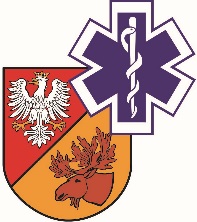                   ZAKŁAD OPIEKI ZDROWOTNEJ W ŁAPACH                  18-100 Łapy, ul. Janusza Korczaka 23                             tel. 85 814 24 38,    85 814 24 39     www.szpitallapy.plsekretariat@szpitallapy.pl                                                      NIP: 966-13-19-909			            REGON: 050644804Łapy, 04.03.2021 r.DAO.261.10/ZP/36/2020/PN	Wszyscy Wykonawcy / Wszyscy Uczestnicy Postępowania OGŁOSZENIEWYNIKI POSTĘPOWANIA PRZETARGOWEGO	Zamawiający, Samodzielny Publiczny Zakład Opieki Zdrowotnej w Łapach informuje,
że w postępowaniu prowadzonym pn. ,,Zakup i dostawa leków, środków diagnostycznych, substancji do receptury i koncentratów” (Znak postępowania: ZP/36/2020/PN), w trybie przetargu nieograniczonego powyżej kwot określonych w przepisach wydanych na podstawie art. 11 ust. 8 PZP, Ustawy Prawo zamówień publicznych z dnia 29 stycznia 2004 r. (Dz. U. z  2019 r. poz. 1843), zwaną dalej „ustawą”, zapadło następujące rozstrzygnięcie:ROZSTRZYGNIĘCIE POSTĘPOWANIA W ZAKRESIE PAKIETÓW NR: 2-3, 5-7, 9-10, 12-30, 34, 36-66, 68, 71-75, 77-82, 84, 93-95, 100-104:Pakiet nr 2 – wpłynęła 1 ofertaNajkorzystniejszą ofertę złożyła firma:Sanofi-Aventis Sp. z o. o., ul. Bonifraterska 17, 00-203 WarszawaUzasadnienie wyboru: na podstawie art. 91 ust. 1 Ustawy Prawo Zamówień Publicznych
(Dz. U. z 2019 r. poz. 1843). Oferta w pakiecie nr 2 wynosi: 76 014,93 zł brutto. Kwota jaką Zamawiający przeznaczył na sfinansowanie zamówienia wynosi w pakiecie nr 2: 73 703,60 zł brutto. Pakiet nr 3 – wpłynęły 3 ofertyNajkorzystniejszą ofertę złożyła firma:Konsorcjum firm: Urtica Sp. z o.o. (lider), ul. Krzemieniecka 120, 54-613 Wrocław; PGF S.A. (partner), ul. Zbąszyńska 3, 91-342 ŁódźUzasadnienie wyboru: na podstawie art. 91 ust. 1 Ustawy Prawo Zamówień Publicznych
(Dz. U. z 2019 r. poz. 1843). Oferta w pakiecie nr 3 wynosi: 1 393,91 zł brutto. Kwota jaką Zamawiający przeznaczył na sfinansowanie zamówienia wynosi w pakiecie nr 3: 1 836,65 zł brutto. Pakiet nr 5 – wpłynęły 3 ofertyNajkorzystniejszą ofertę złożyła firma:Bialmed Sp. z o.o., ul. Kazimierzowska 46/48/35,  02-546 WarszawaUzasadnienie wyboru: na podstawie art. 91 ust. 1 Ustawy Prawo Zamówień Publicznych
(Dz. U. z 2019 r. poz. 1843). Oferta w pakiecie nr 5 wynosi: 25 569,99 zł brutto. Kwota jaką Zamawiający przeznaczył na sfinansowanie zamówienia wynosi w pakiecie nr 5: 25 492,48 zł brutto. Pakiet nr 6 – wpłynęły 3 ofertyNajkorzystniejszą ofertę złożyła firma:Konsorcjum firm: Urtica Sp. z o.o. (lider), ul. Krzemieniecka 120, 54-613 Wrocław; PGF S.A. (partner), ul. Zbąszyńska 3, 91-342 ŁódźUzasadnienie wyboru: na podstawie art. 91 ust. 1 Ustawy Prawo Zamówień Publicznych
(Dz. U. z 2019 r. poz. 1843). Oferta w pakiecie nr 6 wynosi 8 334,09 zł brutto. Kwota jaką Zamawiający przeznaczył na sfinansowanie zamówienia wynosi w pakiecie nr 6: 13 440,60 zł brutto. Pakiet nr 7 – wpłynęły 2 ofertyNajkorzystniejszą ofertę złożyła firma:Farmacol Logistyka Sp. z o. o., ul. Szopienicka 77, 40-431 KatowiceUzasadnienie wyboru: na podstawie art. 91 ust. 1 Ustawy Prawo Zamówień Publicznych
(Dz. U. z 2019 r. poz. 1843). Oferta w pakiecie nr 7 wynosi: 313,13 zł brutto. Kwota jaką Zamawiający przeznaczył na sfinansowanie zamówienia wynosi w pakiecie nr 7: 464,13 zł brutto. Pakiet nr 9 – wpłynęły 2 ofertyNajkorzystniejszą ofertę złożyła firma:Farmacol Logistyka Sp. z o. o., ul. Szopienicka 77, 40-431 KatowiceUzasadnienie wyboru: na podstawie art. 91 ust. 1 Ustawy Prawo Zamówień Publicznych
(Dz. U. z 2019 r. poz. 1843). Oferta w pakiecie nr 9 wynosi: 1 374,39 zł brutto. Kwota jaką Zamawiający przeznaczył na sfinansowanie zamówienia wynosi w pakiecie nr 9: 1 481,82 zł brutto. Pakiet nr 10 – wpłynęła 1 ofertaNajkorzystniejszą ofertę złożyła firma:LEK S.A., ul. Podlipie 16, 95-010 StrykówUzasadnienie wyboru: na podstawie art. 91 ust. 1 Ustawy Prawo Zamówień Publicznych
(Dz. U. z 2019 r. poz. 1843). Oferta w pakiecie nr 10 wynosi: 29 173,07 zł brutto. Kwota jaką Zamawiający przeznaczył na sfinansowanie zamówienia wynosi w pakiecie nr 10: 28 430,50 zł brutto. Pakiet nr 12 – wpłynęły 2 ofertyNajkorzystniejszą ofertę złożyła firma:Farmacol Logistyka Sp. z o. o., ul. Szopienicka 77, 40-431 KatowiceUzasadnienie wyboru: na podstawie art. 91 ust. 1 Ustawy Prawo Zamówień Publicznych
(Dz. U. z 2019 r. poz. 1843). Oferta w pakiecie nr 12 wynosi: 12 261,17 zł brutto. Kwota jaką Zamawiający przeznaczył na sfinansowanie zamówienia wynosi w pakiecie nr 12: 12 678,74 zł brutto. Pakiet nr 13 – wpłynęły 2 ofertyNajkorzystniejszą ofertę złożyła firma:Farmacol Logistyka Sp. z o. o., ul. Szopienicka 77, 40-431 KatowiceUzasadnienie wyboru: na podstawie art. 91 ust. 1 Ustawy Prawo Zamówień Publicznych
(Dz. U. z 2019 r. poz. 1843). Oferta w pakiecie nr 13 wynosi: 105,78 zł brutto. Kwota jaką Zamawiający przeznaczył na sfinansowanie zamówienia wynosi w pakiecie nr 13: 164,19 zł brutto. Pakiet nr 14 – wpłynęły 2 ofertyNajkorzystniejszą ofertę złożyła firma:Farmacol Logistyka Sp. z o. o., ul. Szopienicka 77, 40-431 KatowiceUzasadnienie wyboru: na podstawie art. 91 ust. 1 Ustawy Prawo Zamówień Publicznych
(Dz. U. z 2019 r. poz. 1843). Oferta w pakiecie nr 14 wynosi: 2 999,23 zł brutto. Kwota jaką Zamawiający przeznaczył na sfinansowanie zamówienia wynosi w pakiecie nr 14: 3 299,51 zł brutto. Pakiet nr 15 – wpłynęła 1 ofertaNajkorzystniejszą ofertę złożyła firma:Servier Polska Services Sp. z o.o., ul. Jana Kazimierza 10, 01-248 WarszawaUzasadnienie wyboru: na podstawie art. 91 ust. 1 Ustawy Prawo Zamówień Publicznych
(Dz. U. z 2019 r. poz. 1843). Oferta w pakiecie nr 15 wynosi: 160,60 zł brutto. Kwota jaką Zamawiający przeznaczył na sfinansowanie zamówienia wynosi w pakiecie nr 15: 168,54 zł brutto. Pakiet nr 16 – wpłynęła 1 ofertaNajkorzystniejszą ofertę złożyła firma:Konsorcjum firm: Urtica Sp. z o.o. (lider), ul. Krzemieniecka 120, 54-613 Wrocław;PGF S.A. (partner), ul. Zbąszyńska 3, 91-342 ŁódźUzasadnienie wyboru: na podstawie art. 91 ust. 1 Ustawy Prawo Zamówień Publicznych
(Dz. U. z 2019 r. poz. 1843). Oferta w pakiecie nr 16 wynosi: 32 451,87 zł brutto. Kwota jaką Zamawiający przeznaczył na sfinansowanie zamówienia wynosi w pakiecie nr 16: 32 784,84 zł brutto. Pakiet nr 17 – wpłynęły 2 ofertyUzasadnienie prawne i faktyczne odrzucenia firmy Farmacol Logistyka Sp. z o. o.,
ul. Szopienicka 77, 40-431 KatowiceZamawiający w formularzu asortymentowo-cenowym stanowiącym załącznik nr 1 do SIWZ 
w pakiecie nr 17 wymagał: „Diazepamum roztw. do wstrz. 5 mg/ml a ml x 50 amp.”. Firma Farmacol Logistyka Sp. z o. o., zaoferowała „Relsed mikrowlewy doodbyt.4mg/ml*5 wlew PS”.  Zamawiający odrzuca ofertę Farmacol Logistyka Sp. z o. o. na podstawie art. 89 ust. 1 pkt 2, ponieważ oferta nie odpowiada treści Specyfikacji Istotnych Warunków Zamówienia.Najkorzystniejszą ofertę złożyła firma:Konsorcjum firm:  Urtica Sp. z o.o. (lider), ul. Krzemieniecka 120, 54-613 Wrocław;PGF S.A. (partner), ul. Zbąszyńska 3, 91-342 ŁódźUzasadnienie wyboru: na podstawie art. 91 ust. 1 Ustawy Prawo Zamówień Publicznych
(Dz. U. z 2019 r. poz. 1843). Oferta w pakiecie nr 17 wynosi: 30 269,01 zł brutto. Kwota jaką Zamawiający przeznaczył na sfinansowanie zamówienia wynosi w pakiecie nr 17: 31 694,72 zł brutto. Pakiet nr 18 – wpłynęły 2 ofertyNajkorzystniejszą ofertę złożyła firma:ASPEN PHARMA IRELAND LIMITED, One George’s Quay Plaza, Dublin 2, IrlandiaUzasadnienie wyboru: na podstawie art. 91 ust. 1 Ustawy Prawo Zamówień Publicznych
(Dz. U. z 2019 r. poz. 1843). Oferta w pakiecie nr 18 wynosi: 367,20 zł brutto. Kwota jaką Zamawiający przeznaczył na sfinansowanie zamówienia wynosi w pakiecie nr 18: 432,00 zł brutto. Pakiet nr 19 – wpłynęły 2 ofertyNajkorzystniejszą ofertę złożyła firma:Farmacol Logistyka Sp. z o. o., ul. Szopienicka 77, 40-431 KatowiceUzasadnienie wyboru: na podstawie art. 91 ust. 1 Ustawy Prawo Zamówień Publicznych
(Dz. U. z 2019 r. poz. 1843). Oferta w pakiecie nr 19 wynosi: 804,70 zł brutto. Kwota jaką Zamawiający przeznaczył na sfinansowanie zamówienia wynosi w pakiecie nr 19: 1 306,94 zł brutto. Pakiet nr 20 – wpłynęły 2 ofertyNajkorzystniejszą ofertę złożyła firma:Konsorcjum firm: Urtica Sp. z o.o. (lider), ul. Krzemieniecka 120, 54-613 Wrocław;PGF S.A. (partner), ul. Zbąszyńska 3, 91-342 Łódź Uzasadnienie wyboru: na podstawie art. 91 ust. 1 Ustawy Prawo Zamówień Publicznych
(Dz. U. z 2019 r. poz. 1843). Oferta w pakiecie nr 20 wynosi: 12 687,84 zł brutto. Kwota jaką Zamawiający przeznaczył na sfinansowanie zamówienia wynosi w pakiecie nr 20: 15 033,60 zł brutto. Pakiet nr 21 – wpłynęły 3 ofertyNajkorzystniejszą ofertę złożyła firma:Farmacol Logistyka Sp. z o. o., ul. Szopienicka 77, 40-431 KatowiceUzasadnienie wyboru: na podstawie art. 91 ust. 1 Ustawy Prawo Zamówień Publicznych
(Dz. U. z 2019 r. poz. 1843). Oferta w pakiecie nr 21 wynosi: 3 389,16 zł brutto. Kwota jaką Zamawiający przeznaczył na sfinansowanie zamówienia wynosi w pakiecie nr 21: 5 160,38 zł brutto. Pakiet nr 22 – wpłynęły 2 ofertyNajkorzystniejszą ofertę złożyła firma:Centrala Farmaceutyczna CEFARM S.A., ul. Jana Kazimierza 16, 01-248 WarszawaUzasadnienie wyboru: na podstawie art. 91 ust. 1 Ustawy Prawo Zamówień Publicznych
(Dz. U. z 2019 r. poz. 1843). Oferta w pakiecie nr 22 wynosi: 4 999,13 zł brutto. Kwota jaką Zamawiający przeznaczył na sfinansowanie zamówienia wynosi w pakiecie nr 22: 5 199,16 zł brutto. Pakiet nr 23 – wpłynęły 2 ofertyNajkorzystniejszą ofertę złożyła firma:Farmacol Logistyka Sp. z o. o., ul. Szopienicka 77, 40-431 KatowiceUzasadnienie wyboru: na podstawie art. 91 ust. 1 Ustawy Prawo Zamówień Publicznych
(Dz. U. z 2019 r. poz. 1843). Oferta w pakiecie nr 23 wynosi: 2 527,57 zł brutto. Kwota jaką Zamawiający przeznaczył na sfinansowanie zamówienia wynosi w pakiecie nr 23: 2 407,01 zł brutto. Pakiet nr 24 – wpłynęły 2 ofertyNajkorzystniejszą ofertę złożyła firma:PROFARM PS SP. Z O.O., ul. Słoneczna 96, 05-500 Stara IwicznaUzasadnienie wyboru: na podstawie art. 91 ust. 1 Ustawy Prawo Zamówień Publicznych
(Dz. U. z 2019 r. poz. 1843). Oferta w pakiecie nr 24 wynosi: 9 991,89 zł brutto. Kwota jaką Zamawiający przeznaczył na sfinansowanie zamówienia wynosi w pakiecie nr 24: 10 491,39 zł brutto. Pakiet nr 25 – wpłynęła 1 ofertaNajkorzystniejszą ofertę złożyła firma:MIP Pharma Polska Sp. z o.o., ul. Orzechowa 5, 80-175 GdańskUzasadnienie wyboru: na podstawie art. 91 ust. 1 Ustawy Prawo Zamówień Publicznych
(Dz. U. z 2019 r. poz. 1843). Oferta w pakiecie nr 25 wynosi: 571,75 zł brutto. Kwota jaką Zamawiający przeznaczył na sfinansowanie zamówienia wynosi w pakiecie nr 25: 617,12 zł brutto. Pakiet nr 26 – wpłynęły 2 ofertyNajkorzystniejszą ofertę złożyła firma:Farmacol Logistyka Sp. z o. o., ul. Szopienicka 77, 40-431 KatowiceUzasadnienie wyboru: na podstawie art. 91 ust. 1 Ustawy Prawo Zamówień Publicznych
(Dz. U. z 2019 r. poz. 1843). Oferta w pakiecie nr 26 wynosi: 1 726,81 zł brutto. Kwota jaką Zamawiający przeznaczył na sfinansowanie zamówienia wynosi w pakiecie nr 26: 1 847,88 zł brutto. Pakiet nr 27 – wpłynęły 2 ofertyNajkorzystniejszą ofertę złożyła firma:Farmacol Logistyka Sp. z o. o., ul. Szopienicka 77, 40-431 KatowiceUzasadnienie wyboru: na podstawie art. 91 ust. 1 Ustawy Prawo Zamówień Publicznych
(Dz. U. z 2019 r. poz. 1843). Oferta w pakiecie nr 27 wynosi: 86,48 zł brutto. Kwota jaką Zamawiający przeznaczył na sfinansowanie zamówienia wynosi w pakiecie nr 27: 144,81 zł brutto. Pakiet nr 28 – wpłynęły 2 ofertyNajkorzystniejszą ofertę złożyła firma:Farmacol Logistyka Sp. z o. o., ul. Szopienicka 77, 40-431 KatowiceUzasadnienie wyboru: na podstawie art. 91 ust. 1 Ustawy Prawo Zamówień Publicznych
(Dz. U. z 2019 r. poz. 1843). Oferta w pakiecie nr 28 wynosi: 3 042,84 zł brutto. Kwota jaką Zamawiający przeznaczył na sfinansowanie zamówienia wynosi w pakiecie nr 28: 3 501,46 zł brutto. Pakiet nr 29 – wpłynęła 1 ofertaNajkorzystniejszą ofertę złożyła firma:Konsorcjum firm: Urtica Sp. z o.o. (lider), ul. Krzemieniecka 120, 54-613 Wrocław;PGF S.A. (partner), ul. Zbąszyńska 3, 91-342 ŁódźUzasadnienie wyboru: na podstawie art. 91 ust. 1 Ustawy Prawo Zamówień Publicznych
(Dz. U. z 2019 r. poz. 1843). Oferta w pakiecie nr 29 wynosi: 11 772,00 zł brutto. Kwota jaką Zamawiający przeznaczył na sfinansowanie zamówienia wynosi w pakiecie nr 29: 12 420,00 zł brutto. Pakiet nr 30 – wpłynęły 4 ofertyNajkorzystniejszą ofertę złożyła firma:Farmacol Logistyka Sp. z o. o., ul. Szopienicka 77, 40-431 KatowiceUzasadnienie wyboru: na podstawie art. 91 ust. 1 Ustawy Prawo Zamówień Publicznych
(Dz. U. z 2019 r. poz. 1843). Oferta w pakiecie nr 30 wynosi: 2 117,23 zł brutto. Kwota jaką Zamawiający przeznaczył na sfinansowanie zamówienia wynosi w pakiecie nr 30: 2 468,88 zł brutto. Pakiet nr 34 – wpłynęła 1 ofertaNajkorzystniejszą ofertę złożyła firma:Konsorcjum firm: Urtica Sp. z o.o. (lider), ul. Krzemieniecka 120, 54-613 Wrocław;PGF S.A. (partner), ul. Zbąszyńska 3, 91-342 Łódź Uzasadnienie wyboru: na podstawie art. 91 ust 1 Ustawy Prawo Zamówień Publicznych
(Dz. U. z  2019 r. poz. 1843). Oferta w pakiecie nr 34 wynosi: 20 946,82 zł brutto. Kwota jaką Zamawiający przeznaczył na sfinansowanie zamówienia wynosi w pakiecie nr 34: 20 986,91 zł brutto. Pakiet nr 36 – wpłynęły 4 ofertyNajkorzystniejszą ofertę złożyła firma:Farmacol Logistyka Sp. z o. o., ul. Szopienicka 77, 40-431 KatowiceUzasadnienie wyboru: na podstawie art. 91 ust. 1 Ustawy Prawo Zamówień Publicznych
(Dz. U. z 2019 r. poz. 1843). Oferta w pakiecie nr 36 wynosi: 2 861,57 zł brutto. Kwota jaką Zamawiający przeznaczył na sfinansowanie zamówienia wynosi w pakiecie nr 36: 3 312,58 zł brutto. Pakiet nr 37 – wpłynęły 4 ofertyNajkorzystniejszą ofertę złożyła firma:Konsorcjum firm: Urtica Sp. z o.o. (lider), ul. Krzemieniecka 120, 54-613 Wrocław; PGF S.A. (partner), ul. Zbąszyńska 3, 91-342 ŁódźUzasadnienie wyboru: na podstawie art. 91 ust. 1 Ustawy Prawo Zamówień Publicznych
(Dz. U. z 2019 r. poz. 1843). Oferta w pakiecie nr 37 wynosi: 12 053,45 zł brutto. Kwota jaką Zamawiający przeznaczył na sfinansowanie zamówienia wynosi w pakiecie nr 37: 12 307,68 zł brutto. Pakiet nr 38 – wpłynęły 2 ofertyNajkorzystniejszą ofertę złożyła firma:MIP Pharma Polska Sp. z o.o., ul. Orzechowa 5, 80-175 GdańskUzasadnienie wyboru: na podstawie art. 91 ust. 1 Ustawy Prawo Zamówień Publicznych
(Dz. U. z 2019 r. poz. 1843). Oferta w pakiecie nr 38 wynosi: 6 393,60 zł brutto. Kwota jaką Zamawiający przeznaczył na sfinansowanie zamówienia wynosi w pakiecie nr 38: 24 138,00 zł  brutto. Pakiet nr 39 – wpłynęła 1 ofertaNajkorzystniejszą ofertę złożyła firma:Farmacol Logistyka Sp. z o. o., ul. Szopienicka 77, 40-431 KatowiceUzasadnienie wyboru: na podstawie art. 91 ust. 1 Ustawy Prawo Zamówień Publicznych
(Dz. U. z 2019 r. poz. 1843). Oferta w pakiecie nr 39 wynosi: 562,60 zł brutto. Kwota jaką Zamawiający przeznaczył na sfinansowanie zamówienia wynosi w pakiecie nr 39: 547,19 zł brutto. Pakiet nr 40 – wpłynęła 1 ofertaNajkorzystniejszą ofertę złożyła firma:Konsorcjum firm: Urtica Sp. z o.o. (lider), ul. Krzemieniecka 120, 54-613 Wrocław; PGF S.A. (partner), ul. Zbąszyńska 3, 91-342 Łódź Uzasadnienie wyboru: na podstawie art. 91 ust. 1 Ustawy Prawo Zamówień Publicznych
(Dz. U. z 2019 r. poz. 1843). Oferta w pakiecie nr 40 wynosi: 14 270,13 zł brutto. Kwota jaką Zamawiający przeznaczył na sfinansowanie zamówienia wynosi w pakiecie nr 40: 14 270,13 zł brutto. Pakiet nr 41 – wpłynęły 2 ofertyNajkorzystniejszą ofertę złożyła firma:Konsorcjum firm: Urtica Sp. z o.o. (lider), ul. Krzemieniecka 120, 54-613 Wrocław; PGF S.A. (partner), ul. Zbąszyńska 3, 91-342 ŁódźUzasadnienie wyboru: na podstawie art. 91 ust. 1 Ustawy Prawo Zamówień Publicznych
(Dz. U. z 2019 r. poz. 1843). Oferta w pakiecie nr 41 wynosi: 4 083,64 zł brutto. Kwota jaką Zamawiający przeznaczył na sfinansowanie zamówienia wynosi w pakiecie nr 41: 5 023,18 zł  brutto. Pakiet nr 42 – wpłynęły 4 ofertyNajkorzystniejszą ofertę złożyła firma:Farmacol Logistyka Sp. z o. o., ul. Szopienicka 77, 40-431 KatowiceUzasadnienie wyboru: na podstawie art. 91 ust. 1 Ustawy Prawo Zamówień Publicznych
(Dz. U. z 2019 r. poz. 1843). Oferta w pakiecie nr 42 wynosi: 3 846,37 zł brutto. Kwota jaką Zamawiający przeznaczył na sfinansowanie zamówienia wynosi w pakiecie nr 42: 4 061,38 zł brutto. Pakiet nr 43 – wpłynęła 1 ofertaNajkorzystniejszą ofertę złożyła firma:Konsorcjum firm: Urtica Sp. z o.o. (lider), ul. Krzemieniecka 120, 54-613 Wrocław; PGF S.A. (partner), ul. Zbąszyńska 3, 91-342 Łódź Uzasadnienie wyboru: na podstawie art. 91 ust. 1 Ustawy Prawo Zamówień Publicznych
(Dz. U. z 2019 r. poz. 1843). Oferta w pakiecie nr 43 wynosi: 57 220,95 zł brutto. Kwota jaką Zamawiający przeznaczył na sfinansowanie zamówienia wynosi w pakiecie nr 43: 56 325,30 zł brutto. Pakiet nr 44 – wpłynęła 1 ofertaNajkorzystniejszą ofertę złożyła firma:Konsorcjum firm: Urtica Sp. z o.o. (lider), ul. Krzemieniecka 120, 54-613 Wrocław; PGF S.A. (partner), ul. Zbąszyńska 3, 91-342 Łódź Uzasadnienie wyboru: na podstawie art. 91 ust. 1 Ustawy Prawo Zamówień Publicznych
(Dz. U. z 2019 r. poz. 1843). Oferta w pakiecie nr 44 wynosi: 299,16 zł brutto. Kwota jaką Zamawiający przeznaczył na sfinansowanie zamówienia wynosi w pakiecie nr 44: 276,48 zł  brutto. Pakiet nr 45 – wpłynęła 1 ofertaNajkorzystniejszą ofertę złożyła firma:Baxter Polska Sp. z o.o., ul. Kruczkowskiego 8, 00-380 WarszawaUzasadnienie wyboru: na podstawie art. 91 ust. 1 Ustawy Prawo Zamówień Publicznych
(Dz. U. z 2019 r. poz. 1843). Oferta w pakiecie nr 45 wynosi: 23 856,77 zł brutto. Kwota jaką Zamawiający przeznaczył na sfinansowanie zamówienia wynosi w pakiecie nr 45: 24 810,88 zł brutto. Pakiet nr 46 – wpłynęły 4 ofertyNajkorzystniejszą ofertę złożyła firma:Baxter Polska Sp. z o.o., ul. Kruczkowskiego 8, 00-380 Warszawa W trakcie oceny ofert złożonych w przedmiotowym postępowaniu, powzięto wątpliwości, dotyczące treści złożonej oferty przez Baxter Polska Sp. z o.o., ul. Kruczkowskiego 8, 00-380 Warszawa. Zgodnie z treścią SIWZ, Zamawiający w pakiecie nr 46 wymagał dostarczenia produktu Sevofluran kompatybilnego z parownikami znajdującymi się na wyposażeniu bloku operacyjnego, obecnie użytkowanymi przez Zamawiającego, wyposażonymi w system Quick Fill. Zaistniało podejrzenie,
iż produkt, który Wykonawca zaoferował, tj. Sevoflurane Baxter, butelka 250 ml / 5909990420087, wyposażony w system STS, nie jest kompatybilny z parownikami znajdującymi się na wyposażeniu Zamawiającego, w związku z czym w dniu 17.02.2021 r. Zamawiający wezwał Wykonawcę
do złożenia wyjaśnień. W dniu 19.02.2021 r. Baxter Polska Sp. z o. o przedstawił Zamawiającemu wyjaśnienia, w których zawarł, iż posiada adaptery umożliwiające korzystanie z leku, które wkalkulowano w koszt zaoferowanego produktu i które zostaną nieodpłatnie użyczone Zamawiającemu do użytkowania na czas trwania umowy, umożliwiając korzystanie z parowników znajdujących się na wyposażeniu Szpitala w celu zachowania ciągłości pracy bloku operacyjnego. Uzasadnienie wyboru: na podstawie art. 91 ust. 1 Ustawy Prawo Zamówień Publicznych
(Dz. U. z 2019 r. poz. 1843). Oferta w pakiecie nr 46 wynosi: 15 390,00 zł brutto. Kwota jaką Zamawiający przeznaczył na sfinansowanie zamówienia wynosi w pakiecie nr 46: 16 198,38 zł brutto. Pakiet nr 47 – wpłynęła 1 ofertaNajkorzystniejszą ofertę złożyła firma:Konsorcjum firm: Urtica Sp. z o.o. (lider), ul. Krzemieniecka 120, 54-613 Wrocław;PGF S.A. (partner), ul. Zbąszyńska 3, 91-342 ŁódźUzasadnienie wyboru: na podstawie art. 91 ust. 1 Ustawy Prawo Zamówień Publicznych
(Dz. U. z 2019 r. poz. 1843). Oferta w pakiecie nr 47 wynosi: 15 671,78 zł brutto. Kwota jaką Zamawiający przeznaczył na sfinansowanie zamówienia wynosi w pakiecie nr 47: 15 995,12 zł brutto. Pakiet nr 48 – wpłynęły 2 ofertyNajkorzystniejszą ofertę złożyła firma:Aesculap Chifa Sp. z o.o., ul. Tysiąclecia 14, 64-300 Nowy TomyślUzasadnienie wyboru: na podstawie art. 91 ust. 1 Ustawy Prawo Zamówień Publicznych
(Dz. U. z 2019 r. poz. 1843). Oferta w pakiecie nr 48 wynosi: 26 676,00 zł brutto. Kwota jaką Zamawiający przeznaczył na sfinansowanie zamówienia wynosi w pakiecie nr 48: 32 205,60 zł brutto. Pakiet nr 49 – wpłynęła 1 ofertaNajkorzystniejszą ofertę złożyła firma:Konsorcjum firm: Urtica Sp. z o.o. (lider), ul. Krzemieniecka 120, 54-613 Wrocław;PGF S.A. (partner), ul. Zbąszyńska 3, 91-342 Łódź Uzasadnienie wyboru: na podstawie art. 91 ust. 1 Ustawy Prawo Zamówień Publicznych
(Dz. U. z 2019 r. poz. 1843). Oferta w pakiecie nr 49 wynosi: 6 912,00 zł brutto. Kwota jaką Zamawiający przeznaczył na sfinansowanie zamówienia wynosi w pakiecie nr 49: 5 406,48 zł brutto. Pakiet nr 50 – wpłynęły 2 ofertyNajkorzystniejszą ofertę złożyła firma:Konsorcjum firm: Urtica Sp. z o.o. (lider), ul. Krzemieniecka 120, 54-613 Wrocław;PGF S.A. (partner), ul. Zbąszyńska 3, 91-342 Łódź Uzasadnienie wyboru: na podstawie art. 91 ust. 1 Ustawy Prawo Zamówień Publicznych
(Dz. U. z 2019 r. poz. 1843). Oferta w pakiecie nr 50 wynosi: 3 009,31 zł brutto. Kwota jaką Zamawiający przeznaczył na sfinansowanie zamówienia wynosi w pakiecie nr 50: 2 912,76 zł brutto. Pakiet nr 51 – wpłynęła 1 ofertaNajkorzystniejszą ofertę złożyła firma:Konsorcjum firm: Urtica Sp. z o.o. (lider), ul. Krzemieniecka 120, 54-613 Wrocław;PGF S.A. (partner), ul. Zbąszyńska 3, 91-342 Łódź Uzasadnienie wyboru: na podstawie art. 91 ust. 1 Ustawy Prawo Zamówień Publicznych
(Dz. U. z 2019 r. poz. 1843). Oferta w pakiecie nr 51 wynosi: 2 675,54 zł brutto. Kwota jaką Zamawiający przeznaczył na sfinansowanie zamówienia wynosi w pakiecie nr 51: 2 661,93 zł brutto. Pakiet nr 52 – wpłynęła 1 ofertaNajkorzystniejszą ofertę złożyła firma:Farmacol Logistyka Sp. z o. o., ul. Szopienicka 77, 40-431 KatowiceUzasadnienie wyboru: na podstawie art. 91 ust. 1 Ustawy Prawo Zamówień Publicznych
(Dz. U. z 2019 r. poz. 1843). Oferta w pakiecie nr 52 wynosi: 617,41 zł brutto. Kwota jaką Zamawiający przeznaczył na sfinansowanie zamówienia wynosi w pakiecie nr 52: 631,00 zł brutto. Pakiet nr 53 – wpłynęły 2 ofertyNajkorzystniejszą ofertę złożyła firma:Konsorcjum firm: Urtica Sp. z o.o. (lider), ul. Krzemieniecka 120, 54-613 Wrocław; PGF S.A. (partner), ul. Zbąszyńska 3, 91-342 Łódź Uzasadnienie wyboru: na podstawie art. 91 ust. 1 Ustawy Prawo Zamówień Publicznych
(Dz. U. z 2019 r. poz. 1843). Oferta w pakiecie nr 53 wynosi: 6 343,15 zł brutto. Kwota jaką Zamawiający przeznaczył na sfinansowanie zamówienia wynosi w pakiecie nr 53: 6 329,07 zł brutto. Pakiet nr 54 – wpłynęły 2 ofertyNajkorzystniejszą ofertę złożyła firma:Centrala Farmaceutyczna CEFARM S.A., ul. Jana Kazimierza 16, 01-248 WarszawaUzasadnienie wyboru: na podstawie art. 91 ust. 1 Ustawy Prawo Zamówień Publicznych
(Dz. U. z 2019 r. poz. 1843). Oferta w pakiecie nr 54 wynosi: 2 484,00 zł brutto. Kwota jaką Zamawiający przeznaczył na sfinansowanie zamówienia wynosi w pakiecie nr 54: 2 657,50 zł brutto. Pakiet nr 55 – wpłynęły 3 ofertyNajkorzystniejszą ofertę złożyła firma:PROFARM PS SP. Z O.O., ul. Słoneczna 96, 05-500 Stara Iwiczna Uzasadnienie wyboru: na podstawie art. 91 ust. 1 Ustawy Prawo Zamówień Publicznych
(Dz. U. z 2019 r. poz. 1843). Oferta w pakiecie nr 55 wynosi: 321,02 zł brutto. Kwota jaką Zamawiający przeznaczył na sfinansowanie zamówienia wynosi w pakiecie nr 55: 1 563,65 zł brutto. Pakiet nr 56 – wpłynęły 2 ofertyNajkorzystniejszą ofertę złożyła firma:Farmacol Logistyka Sp. z o. o., ul. Szopienicka 77, 40-431 Katowice Uzasadnienie wyboru: na podstawie art. 91 ust. 1 Ustawy Prawo Zamówień Publicznych
(Dz. U. z 2019 r. poz. 1843). Oferta w pakiecie nr 56 wynosi: 57 992,98 zł brutto. Kwota jaką Zamawiający przeznaczył na sfinansowanie zamówienia wynosi w pakiecie nr 56: 56 358,18 zł  brutto. Pakiet nr 57 – wpłynęła 1 ofertaNajkorzystniejszą ofertę złożyła firma:Farmacol Logistyka Sp. z o. o., ul. Szopienicka 77, 40-431 KatowiceUzasadnienie wyboru: na podstawie art. 91 ust. 1 Ustawy Prawo Zamówień Publicznych
(Dz. U. z 2019 r. poz. 1843). Oferta w pakiecie nr 57 wynosi: 213,84 zł brutto. Kwota jaką Zamawiający przeznaczył na sfinansowanie zamówienia wynosi w pakiecie nr 57: 210,36 zł brutto. Pakiet nr 58 – wpłynęły 2 ofertyNajkorzystniejszą ofertę złożyła firma:Farmacol Logistyka Sp. z o. o., ul. Szopienicka 77, 40-431 Katowice Uzasadnienie wyboru: na podstawie art. 91 ust. 1 Ustawy Prawo Zamówień Publicznych
(Dz. U. z 2019 r. poz. 1843). Oferta w pakiecie nr 58 wynosi: 381,80 zł brutto. Kwota jaką Zamawiający przeznaczył na sfinansowanie zamówienia wynosi w pakiecie nr 58: 509,97 zł brutto. Pakiet nr 59 – wpłynęły 2 ofertyNajkorzystniejszą ofertę złożyła firma:Farmacol Logistyka Sp. z o. o., ul. Szopienicka 77, 40-431 Katowice Uzasadnienie wyboru: na podstawie art. 91 ust. 1 Ustawy Prawo Zamówień Publicznych
(Dz. U. z 2019 r. poz. 1843). Oferta w pakiecie nr 59 wynosi: 790,30 zł brutto. Kwota jaką Zamawiający przeznaczył na sfinansowanie zamówienia wynosi w pakiecie nr 59: 859,75 zł brutto. Pakiet nr 60 – wpłynęły 2 ofertyNajkorzystniejszą ofertę złożyła firma:Konsorcjum firm: Urtica Sp. z o.o. (lider), ul. Krzemieniecka 120, 54-613 Wrocław; PGF S.A. (partner), ul. Zbąszyńska 3, 91-342 Łódź Uzasadnienie wyboru: na podstawie art. 91 ust. 1 Ustawy Prawo Zamówień Publicznych
(Dz. U. z 2019 r. poz. 1843). Oferta w pakiecie nr 60 wynosi: 389,23 zł brutto. Kwota jaką Zamawiający przeznaczył na sfinansowanie zamówienia wynosi w pakiecie nr 60: 354,02 zł brutto. Pakiet nr 61 – wpłynęły 2 ofertyNajkorzystniejszą ofertę złożyła firma:Farmacol Logistyka Sp. z o. o., ul. Szopienicka 77, 40-431 Katowice Uzasadnienie wyboru: na podstawie art. 91 ust. 1 Ustawy Prawo Zamówień Publicznych
(Dz. U. z 2019 r. poz. 1843). Oferta w pakiecie nr 61 wynosi: 6 026,68 zł brutto. Kwota jaką Zamawiający przeznaczył na sfinansowanie zamówienia wynosi w pakiecie nr 61: 6 130,00 zł brutto. Pakiet nr 62 – wpłynęły 3 ofertyNajkorzystniejszą ofertę złożyła firma:Farmacol Logistyka Sp. z o. o., ul. Szopienicka 77, 40-431 Katowice Uzasadnienie wyboru: na podstawie art. 91 ust. 1 Ustawy Prawo Zamówień Publicznych
(Dz. U. z 2019 r. poz. 1843). Oferta w pakiecie nr 62 wynosi: 964,22 zł brutto. Kwota jaką Zamawiający przeznaczył na sfinansowanie zamówienia wynosi w pakiecie nr 62: 1 031,39 zł brutto. Pakiet nr 63 – wpłynęły 2 ofertyNajkorzystniejszą ofertę złożyła firma:Farmacol Logistyka Sp. z o. o., ul. Szopienicka 77, 40-431 Katowice Uzasadnienie wyboru: na podstawie art. 91 ust. 1 Ustawy Prawo Zamówień Publicznych
(Dz. U. z 2019 r. poz. 1843). Oferta w pakiecie nr 63 wynosi: 73,13 zł brutto. Kwota jaką Zamawiający przeznaczył na sfinansowanie zamówienia wynosi w pakiecie nr 63: 79,62 zł brutto. Pakiet nr 64 – wpłynęły 2 ofertyNajkorzystniejszą ofertę złożyła firma:Farmacol Logistyka Sp. z o. o., ul. Szopienicka 77, 40-431 Katowice Uzasadnienie wyboru: na podstawie art. 91 ust. 1 Ustawy Prawo Zamówień Publicznych
(Dz. U. z 2019 r. poz. 1843). Oferta w pakiecie nr 64 wynosi: 2 818,50 zł brutto. Kwota jaką Zamawiający przeznaczył na sfinansowanie zamówienia wynosi w pakiecie nr 64: 2 962,44 zł brutto. Pakiet nr 65 – wpłynęły 2 ofertyNajkorzystniejszą ofertę złożyła firma:Farmacol Logistyka Sp. z o. o., ul. Szopienicka 77, 40-431 Katowice Uzasadnienie wyboru: na podstawie art. 91 ust. 1 Ustawy Prawo Zamówień Publicznych
(Dz. U. z 2019 r. poz. 1843). Oferta w pakiecie nr 65 wynosi: 5 983,57 zł brutto. Kwota jaką Zamawiający przeznaczył na sfinansowanie zamówienia wynosi w pakiecie nr 65: 6 298,69 zł brutto. Pakiet nr 66 – wpłynęły 2 ofertyNajkorzystniejszą ofertę złożyła firma:Farmacol Logistyka Sp. z o. o., ul. Szopienicka 77, 40-431 Katowice Uzasadnienie wyboru: na podstawie art. 91 ust. 1 Ustawy Prawo Zamówień Publicznych
(Dz. U. z 2019 r. poz. 1843). Oferta w pakiecie nr 66 wynosi: 1 701,00 zł brutto. Kwota jaką Zamawiający przeznaczył na sfinansowanie zamówienia wynosi w pakiecie nr 66: 3 780,00 zł brutto. Pakiet nr 68 – wpłynęły 2 ofertyNajkorzystniejszą ofertę złożyła firma:PROFARM PS SP. Z O.O., ul. Słoneczna 96, 05-500 Stara IwicznaW trakcie oceny ofert złożonych w przedmiotowym postępowaniu powzięto wątpliwości dotyczące treści złożonej oferty. Zgodnie z treścią SIWZ, Zamawiający w pakiecie nr 68 wymagał, aby paski testowe do glukometru charakteryzowały się maksymalnym błędem pomiarowym, który „nie może przekraczać 15 mg/dl dla stężeń glukozy <100 mg/dl oraz >100 mg/dl”. Zaistniało podejrzenie,
iż produkt, który Wykonawca zaoferował, tj. GLUCOMAXX paski testowe x 50, 5903111882327,
nie jest produktem zgodnym z wymaganiami postawionymi przez Zamawiającego, w związku z czym w dniu 18.02.2021 r. Zamawiający wezwał Wykonawcę do złożenia wyjaśnień. W dniu 22.02.2021 r. PROFARM PS SP. Z O. O., ul. Słoneczna 96, 05-500 Stara Iwiczna przedstawił Zamawiającemu wyjaśnienia wraz z przedłożeniem certyfikatu, w których potwierdza, iż zaproponował paski testowe, które spełniają dopuszczony w dniu 14.01.2021 r. wymóg: „wyniki uzyskane przy pomocy glukometru powinny mieścić się w zakresie +/- 15 mg/dl w stosunku do laboratoryjnej metody referencyjnej dla wartości glukozy poniżej 100 mg/dl ORAZ +/- 15% dla wartości równej lub powyżej 100 mg/dl.”.Uzasadnienie wyboru: na podstawie art. 91 ust. 1 Ustawy Prawo Zamówień Publicznych
(Dz. U. z 2019 r. poz. 1843). Oferta w pakiecie nr 68 wynosi: 8 553,60 zł brutto. Kwota jaką Zamawiający przeznaczył na sfinansowanie zamówienia wynosi w pakiecie nr 68: 11 362,68 zł brutto. Pakiet nr 71 – wpłynęły 2 ofertyNajkorzystniejszą ofertę złożyła firma:Bialmed Sp. z o.o., ul. Kazimierzowska 46/48/35,  02-546 Warszawa, Uzasadnienie wyboru: na podstawie art. 91 ust. 1 Ustawy Prawo Zamówień Publicznych
(Dz. U. z 2019 r. poz. 1843). Oferta w pakiecie nr 71 wynosi: 95 386,38 zł brutto. Kwota jaką Zamawiający przeznaczył na sfinansowanie zamówienia wynosi w pakiecie nr 71: 104 714,13 zł brutto. Pakiet nr 72 – wpłynęły 2 ofertyNajkorzystniejszą ofertę złożyła firma:Bialmed Sp. z o.o., ul. Kazimierzowska 46/48/35,  02-546 Warszawa, Uzasadnienie wyboru: na podstawie art. 91 ust. 1 Ustawy Prawo Zamówień Publicznych
(Dz. U. z 2019 r. poz. 1843). Oferta w pakiecie nr 72 wynosi: 36 450,97 zł brutto. Kwota jaką Zamawiający przeznaczył na sfinansowanie zamówienia wynosi w pakiecie nr 72: 35 381,58 zł brutto. Pakiet nr 73 – wpłynęły 3 ofertyNajkorzystniejszą ofertę złożyła firma:Centrala Farmaceutyczna CEFARM S.A., ul. Jana Kazimierza 16, 01-248 Warszawa Uzasadnienie wyboru: na podstawie art. 91 ust. 1 Ustawy Prawo Zamówień Publicznych
(Dz. U. z 2019 r. poz. 1843). Oferta w pakiecie nr 73 wynosi: 69 811,20 zł brutto. Kwota jaką Zamawiający przeznaczył na sfinansowanie zamówienia wynosi w pakiecie nr 73: 82 823,04 zł brutto. Pakiet nr 74 – wpłynęła 1 ofertaNajkorzystniejszą ofertę złożyła firma:Aesculap Chifa Sp. z o.o., ul. Tysiąclecia 14, 64-300 Nowy TomyślUzasadnienie wyboru: na podstawie art. 91 ust. 1 Ustawy Prawo Zamówień Publicznych
(Dz. U. z 2019 r. poz. 1843). Oferta w pakiecie nr 74 wynosi: 412,56 zł brutto. Kwota jaką Zamawiający przeznaczył na sfinansowanie zamówienia wynosi w pakiecie nr 74: 600,05 zł brutto. Pakiet nr 75 – wpłynęły 2 ofertyNajkorzystniejszą ofertę złożyła firma:Farmacol Logistyka Sp. z o. o., ul. Szopienicka 77, 40-431 KatowiceUzasadnienie wyboru: na podstawie art. 91 ust. 1 Ustawy Prawo Zamówień Publicznych
(Dz. U. z 2019 r. poz. 1843). Oferta w pakiecie nr 75 wynosi: 3 267,22 zł brutto. Kwota jaką Zamawiający przeznaczył na sfinansowanie zamówienia wynosi w pakiecie nr 75: 3 374,78 zł brutto. Pakiet nr 77 – wpłynęła 1 ofertaNajkorzystniejszą ofertę złożyła firma:Bialmed Sp. z o.o., ul. Kazimierzowska 46/48/35,  02-546 WarszawaUzasadnienie wyboru: na podstawie art. 91 ust. 1 Ustawy Prawo Zamówień Publicznych
(Dz. U. z 2019 r. poz. 1843). Oferta w pakiecie nr 77 wynosi: 18 616,63 zł brutto. Kwota jaką Zamawiający przeznaczył na sfinansowanie zamówienia wynosi w pakiecie nr 77: 17 318,66 zł brutto. Pakiet nr 78 – wpłynęła 1 ofertaNajkorzystniejszą ofertę złożyła firma:Bialmed Sp. z o.o., ul. Kazimierzowska 46/48/35,  02-546 WarszawaUzasadnienie wyboru: na podstawie art. 91 ust. 1 Ustawy Prawo Zamówień Publicznych
(Dz. U. z 2019 r. poz. 1843). Oferta w pakiecie nr 78 wynosi: 6 294,75 zł brutto. Kwota jaką Zamawiający przeznaczył na sfinansowanie zamówienia wynosi w pakiecie nr 78: 6 867,00 zł brutto. Pakiet nr 79 – wpłynęła 1 ofertaNajkorzystniejszą ofertę złożyła firma:Bialmed Sp. z o.o., ul. Kazimierzowska 46/48/35,  02-546 WarszawaUzasadnienie wyboru: na podstawie art. 91 ust. 1 Ustawy Prawo Zamówień Publicznych
(Dz. U. z 2019 r. poz. 1843). Oferta w pakiecie nr 79 wynosi: 14 997,31 zł brutto. Kwota jaką Zamawiający przeznaczył na sfinansowanie zamówienia wynosi w pakiecie nr 79: 14 815,33 zł brutto. Pakiet nr 80 – wpłynęła 1 ofertaNajkorzystniejszą ofertę złożyła firma:Baxter Polska Sp. z o.o., ul. Kruczkowskiego 8, 00-380 WarszawaUzasadnienie wyboru: na podstawie art. 91 ust. 1 Ustawy Prawo Zamówień Publicznych
(Dz. U. z 2019 r. poz. 1843). Oferta w pakiecie nr 80 wynosi: 65 595,23 zł brutto. Kwota jaką Zamawiający przeznaczył na sfinansowanie zamówienia wynosi w pakiecie nr 80: 72 454,50 zł brutto. Pakiet nr 81 – wpłynęła 1 ofertaNajkorzystniejszą ofertę złożyła firma:Aesculap Chifa Sp. z o.o., ul. Tysiąclecia 14, 64-300 Nowy TomyślUzasadnienie wyboru: na podstawie art. 91 ust. 1 Ustawy Prawo Zamówień Publicznych
(Dz. U. z 2019 r. poz. 1843). Oferta w pakiecie nr 81 wynosi: 19 295,28 zł brutto. Kwota jaką Zamawiający przeznaczył na sfinansowanie zamówienia wynosi w pakiecie nr 81: 20 672,49 zł brutto. Pakiet nr 82 – wpłynęła 1 ofertaNajkorzystniejszą ofertę złożyła firma:Konsorcjum firm: Urtica Sp. z o.o. (lider), ul. Krzemieniecka 120, 54-613 Wrocław;PGF S.A. (partner), ul. Zbąszyńska 3, 91-342 Łódź Uzasadnienie wyboru: na podstawie art. 91 ust. 1 Ustawy Prawo Zamówień Publicznych
(Dz. U. z 2019 r. poz. 1843). Oferta w pakiecie nr 82 wynosi: 2 497,05 zł brutto. Kwota jaką Zamawiający przeznaczył na sfinansowanie zamówienia wynosi w pakiecie nr 82: 4 323,52 zł  brutto. Pakiet nr 84 – wpłynęły 2 ofertyNajkorzystniejszą ofertę złożyła firma:PROFARM PS SP. Z O.O., ul. Słoneczna 96, 05-500 Stara IwicznaUzasadnienie wyboru: na podstawie art. 91 ust. 1 Ustawy Prawo Zamówień Publicznych
(Dz. U. z 2019 r. poz. 1843). Oferta w pakiecie nr 84 wynosi: 270,81 zł brutto. Kwota jaką Zamawiający przeznaczył na sfinansowanie zamówienia wynosi w pakiecie nr 84: 266,09 zł brutto. Pakiet nr 85 – wpłynęły 2 ofertyNajkorzystniejszą ofertę złożyła firma:Konsorcjum firm: Urtica Sp. z o.o. (lider), ul. Krzemieniecka 120, 54-613 Wrocław;PGF S.A. (partner), ul. Zbąszyńska 3, 91-342 ŁódźUzasadnienie wyboru: na podstawie art. 91 ust. 1 Ustawy Prawo Zamówień Publicznych
(Dz. U. z 2019 r. poz. 1843). Oferta w pakiecie nr 85 wynosi: 334,37 zł brutto. Kwota jaką Zamawiający przeznaczył na sfinansowanie zamówienia wynosi w pakiecie nr 85: 360,61 zł brutto. Pakiet nr 86 – wpłynęła 1 ofertaNajkorzystniejszą ofertę złożyła firma:Konsorcjum firm: Urtica Sp. z o.o. (lider), ul. Krzemieniecka 120, 54-613 Wrocław;PGF S.A. (partner), ul. Zbąszyńska 3, 91-342 ŁódźUzasadnienie wyboru: na podstawie art. 91 ust. 1 Ustawy Prawo Zamówień Publicznych
(Dz. U. z 2019 r. poz. 1843). Oferta w pakiecie nr 86 wynosi: 668,74 zł brutto. Kwota jaką Zamawiający przeznaczył na sfinansowanie zamówienia wynosi w pakiecie nr 86: 672,17 zł brutto. Pakiet nr 87 – wpłynęły 2 ofertyNajkorzystniejszą ofertę złożyła firma:Konsorcjum firm: Urtica Sp. z o.o. (lider), ul. Krzemieniecka 120, 54-613 Wrocław;PGF S.A. (partner), ul. Zbąszyńska 3, 91-342 ŁódźUzasadnienie wyboru: na podstawie art. 91 ust. 1 Ustawy Prawo Zamówień Publicznych
(Dz. U. z 2019 r. poz. 1843). Oferta w pakiecie nr 87 wynosi: 3 715,20 zł brutto. Kwota jaką Zamawiający przeznaczył na sfinansowanie zamówienia wynosi w pakiecie nr 87: 3 900,96 zł brutto. Pakiet nr 88 – wpłynęła 1 ofertaNajkorzystniejszą ofertę złożyła firma:Konsorcjum firm: Urtica Sp. z o.o. (lider), ul. Krzemieniecka 120, 54-613 Wrocław;PGF S.A. (partner), ul. Zbąszyńska 3, 91-342 ŁódźUzasadnienie wyboru: na podstawie art. 91 ust. 1 Ustawy Prawo Zamówień Publicznych
(Dz. U. z 2019 r. poz. 1843). Oferta w pakiecie nr 88 wynosi: 30 837,24 zł brutto. Kwota jaką Zamawiający przeznaczył na sfinansowanie zamówienia wynosi w pakiecie nr 88: 32 371,60 zł brutto. Pakiet nr 89 – wpłynęła 1 ofertaNajkorzystniejszą ofertę złożyła firma:Farmacol Logistyka Sp. z o. o., ul. Szopienicka 77, 40-431 KatowiceUzasadnienie wyboru: na podstawie art. 91 ust. 1 Ustawy Prawo Zamówień Publicznych
(Dz. U. z 2019 r. poz. 1843). Oferta w pakiecie nr 38 wynosi: 3 917,61 zł brutto. Kwota jaką Zamawiający przeznaczył na sfinansowanie zamówienia wynosi w pakiecie nr 38: 4 409,44 zł brutto. Pakiet nr 90 – wpłynęła 1 ofertaNajkorzystniejszą ofertę złożyła firma:Roche Polska Sp. z o.o., ul. Domaniewska 39B, 02-672 WarszawaUzasadnienie wyboru: na podstawie art. 91 ust. 1 Ustawy Prawo Zamówień Publicznych
(Dz. U. z 2019 r. poz. 1843). Oferta w pakiecie nr 90 wynosi: 30 618,00 zł brutto. Kwota jaką Zamawiający przeznaczył na sfinansowanie zamówienia wynosi w pakiecie nr 90: 30 618,00 zł  brutto. Pakiet nr 91 – wpłynęła 1 ofertaNajkorzystniejszą ofertę złożyła firma:Amgen Sp. z o.o., ul. Puławska 145, 02-715 WarszawaUzasadnienie wyboru: na podstawie art. 91 ust. 1 Ustawy Prawo Zamówień Publicznych
(Dz. U. z 2019 r. poz. 1843). Oferta w pakiecie nr 91 wynosi: 32 400,00 zł brutto. Kwota jaką Zamawiający przeznaczył na sfinansowanie zamówienia wynosi w pakiecie nr 91: 37 260,00 zł brutto. Pakiet nr 92 – wpłynęła 1 ofertaNajkorzystniejszą ofertę złożyła firma:Amgen Sp. z o.o., ul. Puławska 145, 02-715 WarszawaUzasadnienie wyboru: na podstawie art. 91 ust. 1 Ustawy Prawo Zamówień Publicznych
(Dz. U. z 2019 r. poz. 1843). Oferta w pakiecie nr 92 wynosi: 7 138,80 zł brutto. Kwota jaką Zamawiający przeznaczył na sfinansowanie zamówienia wynosi w pakiecie nr 92: 7 138,80 zł brutto. Pakiet nr 93 – wpłynęła 1 ofertaNajkorzystniejszą ofertę złożyła firma:LEK S.A., ul. Podlipie 16, 95-010 StrykówUzasadnienie wyboru: na podstawie art. 91 ust. 1 Ustawy Prawo Zamówień Publicznych
(Dz. U. z 2019 r. poz. 1843). Oferta w pakiecie nr 93 wynosi: 98 619,12 zł brutto. Kwota jaką Zamawiający przeznaczył na sfinansowanie zamówienia wynosi w pakiecie nr 93: 97 754,04 zł brutto. Pakiet nr 95 – wpłynęły 2 ofertyNajkorzystniejszą ofertę złożyła firma:Fresenius Medical Care Polska S.A., ul. Krzywa 13, 60-118 PoznańUzasadnienie wyboru: na podstawie art. 91 ust. 1 Ustawy Prawo Zamówień Publicznych
(Dz. U. z 2019 r. poz. 1843). Oferta w pakiecie nr 95 wynosi: 4 617,00 zł brutto. Kwota jaką Zamawiający przeznaczył na sfinansowanie zamówienia wynosi w pakiecie nr 95: 4 617,00 zł brutto. Pakiet nr 100 – wpłynęły 3 ofertyNajkorzystniejszą ofertę złożyła firma:Bialmed Sp. z o.o., ul. Kazimierzowska 46/48/35,  02-546 WarszawaUzasadnienie wyboru: na podstawie art. 91 ust. 1 Ustawy Prawo Zamówień Publicznych
(Dz. U. z 2019 r. poz. 1843). Oferta w pakiecie nr 100 wynosi: 21 158,68 zł brutto. Kwota jaką Zamawiający przeznaczył na sfinansowanie zamówienia wynosi w pakiecie nr 100: 20 967,03 zł brutto. Pakiet nr 101 – wpłynęły 3 ofertyNajkorzystniejszą ofertę złożyła firma:Bialmed Sp. z o.o., ul. Kazimierzowska 46/48/35,  02-546 WarszawaUzasadnienie wyboru: na podstawie art. 91 ust. 1 Ustawy Prawo Zamówień Publicznych
(Dz. U. z 2019 r. poz. 1843). Oferta w pakiecie nr 101 wynosi: 38 159,19 zł brutto. Kwota jaką Zamawiający przeznaczył na sfinansowanie zamówienia wynosi w pakiecie nr 101: 38 082,53 zł brutto. Pakiet nr 102 – wpłynęły 3 ofertyNajkorzystniejszą ofertę złożyła firma:Bialmed Sp. z o.o., ul. Kazimierzowska 46/48/35,  02-546 WarszawaUzasadnienie wyboru: na podstawie art. 91 ust. 1 Ustawy Prawo Zamówień Publicznych
(Dz. U. z 2019 r. poz. 1843). Oferta w pakiecie nr 102 wynosi: 108 813,58 zł brutto. Kwota jaką Zamawiający przeznaczył na sfinansowanie zamówienia wynosi w pakiecie nr 102: 108 520,63 zł brutto. Pakiet nr 103 – wpłynęły 3 ofertyNajkorzystniejszą ofertę złożyła firma:Konsorcjum firm: Urtica Sp. z o.o. (lider), ul. Krzemieniecka 120, 54-613 Wrocław;PGF S.A. (partner), ul. Zbąszyńska 3, 91-342 Łódź Uzasadnienie wyboru: na podstawie art. 91 ust. 1 Ustawy Prawo Zamówień Publicznych
(Dz. U. z 2019 r. poz. 1843). Oferta w pakiecie nr 103 wynosi: 18 390,24 zł brutto. Kwota jaką Zamawiający przeznaczył na sfinansowanie zamówienia wynosi w pakiecie nr 103: 23 366,88 zł brutto. Pakiet nr 104 – wpłynęły 2 ofertyNajkorzystniejszą ofertę złożyła firma:Konsorcjum firm: Urtica Sp. z o.o. (lider), ul. Krzemieniecka 120, 54-613 Wrocław;PGF S.A. (partner), ul. Zbąszyńska 3, 91-342 ŁódźUzasadnienie wyboru: na podstawie art. 91 ust. 1 Ustawy Prawo Zamówień Publicznych
(Dz. U. z 2019 r. poz. 1843). Oferta w pakiecie nr 104 wynosi: 18 921,45 zł brutto. Kwota jaką Zamawiający przeznaczył na sfinansowanie zamówienia wynosi w pakiecie nr 104: 17 112,60 zł brutto. UNIEWAŻNIENIE POSTĘPOWANIA W ZAKRESIE PAKIETÓW NR: 1, 4, 8, 11, 31-33, 35, 67, 69-70, 76, 83, 94, 96-99:Pakiet nr 1 – wpłynęły 2 ofertyKwota jaką Zamawiający przeznaczył na sfinansowanie zamówienia wynosi w pakiecie nr 1:
5 782,84 zł brutto. Zamawiający unieważnia postępowanie o udzielenie zamówienia w zakresie pakietu nr 1 na podstawie art. 93 ust. 1 pkt 4 Ustawy Prawo Zamówień Publicznych (Dz. U. z  2019 r. poz. 1843), który stanowi, iż Zamawiający unieważnia postępowanie o udzielenie zamówienia, jeżeli cena najkorzystniejszej oferty (…) przewyższa kwotę, którą Zamawiający zamierza przeznaczyć na sfinansowanie zamówienia, chyba że Zamawiający może zwiększyć tę kwotę do ceny najkorzystniejszej oferty. Zamawiający nie może zwiększyć kwoty.Pakiet nr 4 – brak ofertKwota jaką Zamawiający przeznaczył na sfinansowanie zamówienia w pakiecie nr 4 wynosi: 
4 332,67 zł brutto.Zamawiający unieważnia postępowanie o udzielenie zamówienia w zakresie pakietu nr 4
na podstawie art. 93 ust. 1 pkt 1 Ustawy Prawo Zamówień Publicznych (Dz. U. z  2019 r. poz. 1843), który stanowi, iż Zamawiający unieważnia postępowanie o udzielenie zamówienia, jeżeli nie złożono żadnej oferty niepodlegającej odrzuceniu. W pakiecie nr 4 nie wpłynęła żadna prawidłowa oferta niepodlegająca odrzucenia.Pakiet nr 8 – brak ofertKwota jaką Zamawiający przeznaczył na sfinansowanie zamówienia w pakiecie nr 8 wynosi: 
1 930,82 zł brutto.Zamawiający unieważnia postępowanie o udzielenie zamówienia w zakresie pakietu nr 8
na podstawie art. 93 ust. 1 pkt 1 Ustawy Prawo Zamówień Publicznych (Dz. U. z  2019 r. poz. 1843), który stanowi, iż Zamawiający unieważnia postępowanie o udzielenie zamówienia, jeżeli nie złożono żadnej oferty niepodlegającej odrzuceniu. W pakiecie nr 8 nie wpłynęła żadna oferta.Pakiet nr 11 – wpłynęła 1 ofertaKwota jaką Zamawiający przeznaczył na sfinansowanie zamówienia wynosi w pakiecie nr 11:
10 530,00 zł brutto. Zamawiający unieważnia postępowanie o udzielenie zamówienia w zakresie pakietu nr 11
na podstawie art. 93 ust. 1 pkt 4 Ustawy Prawo Zamówień Publicznych (Dz. U. z  2019 r. poz. 1843), który stanowi, iż Zamawiający unieważnia postępowanie o udzielenie zamówienia, jeżeli cena najkorzystniejszej oferty (…) przewyższa kwotę, którą Zamawiający zamierza przeznaczyć
na sfinansowanie zamówienia, chyba że Zamawiający może zwiększyć tę kwotę do ceny najkorzystniejszej oferty. Zamawiający nie może zwiększyć kwoty.Pakiet nr 31 – wpłynęła 1 ofertaKwota jaką Zamawiający przeznaczył na sfinansowanie zamówienia wynosi w pakiecie nr 31:
5 049,22 zł brutto. Zamawiający unieważnia postępowanie o udzielenie zamówienia w zakresie pakietu nr 31
na podstawie art. 93 ust. 1 pkt 4 Ustawy Prawo Zamówień Publicznych (Dz. U. z  2019 r. poz. 1843), który stanowi, iż Zamawiający unieważnia postępowanie o udzielenie zamówienia, jeżeli cena najkorzystniejszej oferty (…) przewyższa kwotę, którą Zamawiający zamierza przeznaczyć
na sfinansowanie zamówienia, chyba że Zamawiający może zwiększyć tę kwotę do ceny najkorzystniejszej oferty. Zamawiający nie może zwiększyć kwoty.Pakiet nr 32 – wpłynęły 2 ofertyKwota jaką Zamawiający przeznaczył na sfinansowanie zamówienia wynosi w pakiecie nr 32:
377,73 zł brutto. Zamawiający unieważnia postępowanie o udzielenie zamówienia w zakresie pakietu nr 32
na podstawie art. 93 ust. 1 pkt 4 Ustawy Prawo Zamówień Publicznych (Dz. U. z  2019 r. poz. 1843), który stanowi, iż Zamawiający unieważnia postępowanie o udzielenie zamówienia, jeżeli cena najkorzystniejszej oferty (…) przewyższa kwotę, którą Zamawiający zamierza przeznaczyć
na sfinansowanie zamówienia, chyba że Zamawiający może zwiększyć tę kwotę do ceny najkorzystniejszej oferty. Zamawiający nie może zwiększyć kwoty.Pakiet nr 33 – wpłynęła 1 ofertaKwota jaką Zamawiający przeznaczył na sfinansowanie zamówienia wynosi w pakiecie nr 33:
7 290,00 zł brutto. Zamawiający unieważnia postępowanie o udzielenie zamówienia w zakresie pakietu nr 33
na podstawie art. 93 ust. 1 pkt 4 Ustawy Prawo Zamówień Publicznych (Dz. U. z  2019 r. poz. 1843), który stanowi, iż Zamawiający unieważnia postępowanie o udzielenie zamówienia, jeżeli cena najkorzystniejszej oferty (…) przewyższa kwotę, którą Zamawiający zamierza przeznaczyć
na sfinansowanie zamówienia, chyba że Zamawiający może zwiększyć tę kwotę do ceny najkorzystniejszej oferty. Zamawiający nie może zwiększyć kwoty.Pakiet nr 35 – wpłynęła 1 ofertaKwota jaką Zamawiający przeznaczył na sfinansowanie zamówienia wynosi w pakiecie nr 35:
5 720,76 zł brutto. Zamawiający unieważnia postępowanie o udzielenie zamówienia w zakresie pakietu nr 35
na podstawie art. 93 ust. 1 pkt 4 Ustawy Prawo Zamówień Publicznych (Dz. U. z  2019 r. poz. 1843), który stanowi, iż Zamawiający unieważnia postępowanie o udzielenie zamówienia, jeżeli cena najkorzystniejszej oferty (…) przewyższa kwotę, którą Zamawiający zamierza przeznaczyć
na sfinansowanie zamówienia, chyba że Zamawiający może zwiększyć tę kwotę do ceny najkorzystniejszej oferty. Zamawiający nie może zwiększyć kwoty.Pakiet nr 67 – brak ofertKwota jaką Zamawiający przeznaczył na sfinansowanie zamówienia w pakiecie nr 67 wynosi: 
12 417,56 zł brutto.Zamawiający unieważnia postępowanie o udzielenie zamówienia w zakresie pakietu nr 67
na podstawie art. 93 ust. 1 pkt 1 Ustawy Prawo Zamówień Publicznych (Dz. U. z  2019 r. poz. 1843), który stanowi, iż Zamawiający unieważnia postępowanie o udzielenie zamówienia, jeżeli nie złożono żadnej oferty niepodlegającej odrzuceniu. W pakiecie nr 67 nie wpłynęła żadna oferta.Pakiet nr 69 – brak ofertKwota jaką Zamawiający przeznaczył na sfinansowanie zamówienia w pakiecie nr 69 wynosi: 
1 748,97 zł brutto.Zamawiający unieważnia postępowanie o udzielenie zamówienia w zakresie pakietu nr 69
na podstawie art. 93 ust. 1 pkt 1 Ustawy Prawo Zamówień Publicznych (Dz. U. z  2019 r. poz. 1843), który stanowi, iż Zamawiający unieważnia postępowanie o udzielenie zamówienia, jeżeli nie złożono żadnej oferty niepodlegającej odrzuceniu. W pakiecie nr 69 nie wpłynęła żadna oferta.Pakiet nr 70 – brak ofertKwota jaką Zamawiający przeznaczył na sfinansowanie zamówienia w pakiecie nr 70 wynosi: 
240,02 zł brutto.Zamawiający unieważnia postępowanie o udzielenie zamówienia w zakresie pakietu nr 70
na podstawie art. 93 ust. 1 pkt 1 Ustawy Prawo Zamówień Publicznych (Dz. U. z  2019 r. poz. 1843), który stanowi, iż Zamawiający unieważnia postępowanie o udzielenie zamówienia, jeżeli nie złożono żadnej oferty niepodlegającej odrzuceniu. W pakiecie nr 70 nie wpłynęła żadna oferta.Pakiet nr 76 – wpłynęła 1 ofertaKwota jaką Zamawiający przeznaczył na sfinansowanie zamówienia wynosi w pakiecie nr 76:
75,60 zł brutto. Zamawiający unieważnia postępowanie o udzielenie zamówienia w zakresie pakietu nr 76
na podstawie art. 93 ust. 1 pkt 4 Ustawy Prawo Zamówień Publicznych (Dz. U. z  2019 r. poz. 1843), który stanowi, iż Zamawiający unieważnia postępowanie o udzielenie zamówienia, jeżeli cena najkorzystniejszej oferty (…) przewyższa kwotę, którą Zamawiający zamierza przeznaczyć
na sfinansowanie zamówienia, chyba że Zamawiający może zwiększyć tę kwotę do ceny najkorzystniejszej oferty. Zamawiający nie może zwiększyć kwoty.Pakiet nr 83 – brak ofertKwota jaką Zamawiający przeznaczył na sfinansowanie zamówienia w pakiecie nr 83 wynosi: 
600,62 zł brutto.Zamawiający unieważnia postępowanie o udzielenie zamówienia w zakresie pakietu nr 83
na podstawie art. 93 ust. 1 pkt 1 Ustawy Prawo Zamówień Publicznych (Dz. U. z  2019 r. poz. 1843), który stanowi, iż Zamawiający unieważnia postępowanie o udzielenie zamówienia, jeżeli nie złożono żadnej oferty niepodlegającej odrzuceniu. W pakiecie nr 83 nie wpłynęła żadna oferta.Pakiet nr 94 – brak ofertKwota jaką Zamawiający przeznaczył na sfinansowanie zamówienia w pakiecie nr 94 wynosi: 
24 975,00 zł brutto.Zamawiający unieważnia postępowanie o udzielenie zamówienia w zakresie pakietu nr 94
na podstawie art. 93 ust. 1 pkt 1 Ustawy Prawo Zamówień Publicznych (Dz. U. z  2019 r. poz. 1843), który stanowi, iż Zamawiający unieważnia postępowanie o udzielenie zamówienia, jeżeli nie złożono żadnej oferty niepodlegającej odrzuceniu. W pakiecie nr 94 nie wpłynęła żadna oferta.Pakiet nr 96 – wpłynęła 1 ofertaKwota jaką Zamawiający przeznaczył na sfinansowanie zamówienia wynosi w pakiecie nr 96:
2 167,14 zł brutto. Zamawiający unieważnia postępowanie o udzielenie zamówienia w zakresie pakietu nr 96
na podstawie art. 93 ust. 1 pkt 4 Ustawy Prawo Zamówień Publicznych (Dz. U. z  2019 r. poz. 1843), który stanowi, iż Zamawiający unieważnia postępowanie o udzielenie zamówienia, jeżeli cena najkorzystniejszej oferty (…) przewyższa kwotę, którą Zamawiający zamierza przeznaczyć
na sfinansowanie zamówienia, chyba że Zamawiający może zwiększyć tę kwotę do ceny najkorzystniejszej oferty. Zamawiający nie może zwiększyć kwoty.Pakiet nr 97 – brak ofertKwota jaką Zamawiający przeznaczył na sfinansowanie zamówienia w pakiecie nr 97 wynosi: 
164,01 zł brutto.Zamawiający unieważnia postępowanie o udzielenie zamówienia w zakresie pakietu nr 97
na podstawie art. 93 ust. 1 pkt 1 Ustawy Prawo Zamówień Publicznych (Dz. U. z  2019 r. poz. 1843), który stanowi, iż Zamawiający unieważnia postępowanie o udzielenie zamówienia, jeżeli nie złożono żadnej oferty niepodlegającej odrzuceniu. W pakiecie nr 97 nie wpłynęła żadna oferta.Pakiet nr 98 – brak ofertKwota jaką Zamawiający przeznaczył na sfinansowanie zamówienia w pakiecie nr 98 wynosi: 
502,20 zł brutto.Zamawiający unieważnia postępowanie o udzielenie zamówienia w zakresie pakietu nr 98
na podstawie art. 93 ust. 1 pkt 1 Ustawy Prawo Zamówień Publicznych (Dz. U. z  2019 r. poz. 1843), który stanowi, iż Zamawiający unieważnia postępowanie o udzielenie zamówienia, jeżeli nie złożono żadnej oferty niepodlegającej odrzuceniu. W pakiecie nr 98 nie wpłynęła żadna oferta.Pakiet nr 99 – brak ofertKwota jaką Zamawiający przeznaczył na sfinansowanie zamówienia w pakiecie nr 99 wynosi: 
2 130,77 zł brutto.Zamawiający unieważnia postępowanie o udzielenie zamówienia w zakresie pakietu nr 99
na podstawie art. 93 ust. 1 pkt 1 Ustawy Prawo Zamówień Publicznych (Dz. U. z  2019 r. poz. 1843), który stanowi, iż Zamawiający unieważnia postępowanie o udzielenie zamówienia, jeżeli nie złożono żadnej oferty niepodlegającej odrzuceniu. W pakiecie nr 99 nie wpłynęła żadna oferta.Jednocześnie Zamawiający zawiadamia, że zawarcie nastąpi w trybie i na zasadach zgodnie z dyspozycją z art. 94 ustawy Prawo zamówień publicznych (Dz. U. z  2019 r. poz. 1843).DYREKTORSamodzielnego PublicznegoZakładu Opieki Zdrowotnej w ŁapachUrszula ŁapińskaNr Of.WYBRANE NAJKORZYSTNIEJSZE OFERTYPAKIETY2.LEK S.A.ul. Podlipie 16, 95-010 Stryków10, 933.Sanofi-Aventis Sp. z o. o.ul. Bonifraterska 17, 00-203 Warszawa24.MIP Pharma Polska Sp. z o.o.ul. Orzechowa 5, 80-175 Gdańsk25, 385.Baxter Polska Sp. z o.o.ul. Kruczkowskiego 8, 00-380 Warszawa45-46, 806.Aesculap Chifa Sp. z o.o.ul. Tysiąclecia 14, 64-300 Nowy Tomyśl48, 74, 817.ASPEN PHARMA IRELAND LIMITED
One George’s Quay Plaza, Dublin 2, Irlandia188.Amgen Sp. z o.o.ul. Puławska 145, 02-715 Warszawa91-929.Roche Polska Sp. z o.o.ul. Domaniewska 39B, 02-672 Warszawa9010.PROFARM PS SP. Z O.O.ul. Słoneczna 96, 05-500 Stara Iwiczna24, 55, 68, 8411.Farmacol Logistyka Sp. z o. o.ul. Szopienicka 77, 40-431 Katowice7, 9, 12-14, 19, 21, 23, 26-28, 30, 36, 39, 42, 52, 56-59, 61-66, 75, 8912.Centrala Farmaceutyczna CEFARM S.A.ul. Jana Kazimierza 16, 01-248 Warszawa22, 54, 7313.FRESENIUS MEDICAL CARE POLSKA S.A.UL. KRZYWA 13, 60-118 POZNAŃ9514.Konsorcjum firm:
Urtica Sp. z o.o. (lider), ul. Krzemieniecka 120,
54-613 Wrocław;
PGF S.A. (partner), ul. Zbąszyńska 3, 91-342 Łódź3, 6, 16-17, 20, 29, 34, 37, 40-41,
43-44, 47, 49-51, 53, 60, 82, 85-88, 103-10415.Servier Polska Services Sp. z o.o.ul. Jana Kazimierza 10, 01-248 Warszawa1517.Bialmed Sp. z o.o.ul. Kazimierzowska 46/48/35, 02-546 Warszawa
Adres do korespondencji: ul. Silickiego 1 12-200 Pisz5, 71-72, 77-79, 100-102Nr Of.Nazwa OferentaPAKIET 2
Cena3.Sanofi-Aventis Sp. z o. o., ul. Bonifraterska 17, 00-203 Warszawa76 014,93 zł(art. 87 ust. 2 pkt 2)Nr Of.Nazwa OferentaPAKIET 3
Cena10.PROFARM PS SP. Z O.O., ul. Słoneczna 96, 05-500 Stara Iwiczna1 988,62 zł(art. 87 ust. 2 pkt 2)11.Farmacol Logistyka Sp. z o. o., ul. Szopienicka 77, 40-431 Katowice1 418,31 zł14.Konsorcjum firm:Urtica Sp. z o.o. (lider), ul. Krzemieniecka 120, 54-613 Wrocław;PGF S.A. (partner), ul. Zbąszyńska 3, 91-342 Łódź1 393,91 złNr Of.Nazwa OferentaPAKIET 5
Cena11.Farmacol Logistyka Sp. z o. o., ul. Szopienicka 77, 40-431 Katowice29 381,51 zł14.Konsorcjum firm:
Urtica Sp. z o.o. (lider), ul. Krzemieniecka 120, 54-613 Wrocław;
PGF S.A. (partner), ul. Zbąszyńska 3, 91-342 Łódź29 519,74 zł17.Bialmed Sp. z o.o., ul. Kazimierzowska 46/48/35,  02-546 Warszawa, 
Adres do korespondencji: ul. Silickiego 1 12-200 Pisz25 569,99 złNr Of.Nazwa OferentaPAKIET 6
Cena11.Farmacol Logistyka Sp. z o. o., ul. Szopienicka 77, 40-431 Katowice12 988,75 zł14.Konsorcjum firm:
Urtica Sp. z o.o. (lider), ul. Krzemieniecka 120, 54-613 Wrocław;
PGF S.A. (partner), ul. Zbąszyńska 3, 91-342 Łódź8 334,09 zł17.Bialmed Sp. z o.o., ul. Kazimierzowska 46/48/35,  02-546 Warszawa, 
Adres do korespondencji: ul. Silickiego 1 12-200 Pisz13 419,00 złNr Of.Nazwa OferentaPAKIET 7
Cena11.Farmacol Logistyka Sp. z o. o., ul. Szopienicka 77, 40-431 Katowice313,13 zł14.Konsorcjum firm:
Urtica Sp. z o.o. (lider), ul. Krzemieniecka 120, 54-613 Wrocław;
PGF S.A. (partner), ul. Zbąszyńska 3, 91-342 Łódź322,44 złNr Of.Nazwa OferentaPAKIET 9
Cena11.Farmacol Logistyka Sp. z o. o., ul. Szopienicka 77, 40-431 Katowice1 374,39 zł14.Konsorcjum firm:
Urtica Sp. z o.o. (lider), ul. Krzemieniecka 120, 54-613 Wrocław;
PGF S.A. (partner), ul. Zbąszyńska 3, 91-342 Łódź1 705,84 złNr Of.Nazwa OferentaPAKIET 10
Cena2.LEK S.A., ul. Podlipie 16, 95-010 Stryków29 173,07 złNr Of.Nazwa OferentaPAKIET 12
Cena11.Farmacol Logistyka Sp. z o. o., ul. Szopienicka 77, 40-431 Katowice12 261,17 zł14.Konsorcjum firm:
Urtica Sp. z o.o. (lider), ul. Krzemieniecka 120, 54-613 Wrocław;
PGF S.A. (partner), ul. Zbąszyńska 3, 91-342 Łódź12 873,85 złNr Of.Nazwa OferentaPAKIET 13
Cena11.Farmacol Logistyka Sp. z o. o., ul. Szopienicka 77, 40-431 Katowice105,78 zł14.Konsorcjum firm:
Urtica Sp. z o.o. (lider), ul. Krzemieniecka 120, 54-613 Wrocław;
PGF S.A. (partner), ul. Zbąszyńska 3, 91-342 Łódź108,69 złNr Of.Nazwa OferentaPAKIET 14
Cena11.Farmacol Logistyka Sp. z o. o., ul. Szopienicka 77, 40-431 Katowice2 999,23 zł14.Konsorcjum firm:
Urtica Sp. z o.o. (lider), ul. Krzemieniecka 120, 54-613 Wrocław;
PGF S.A. (partner), ul. Zbąszyńska 3, 91-342 Łódź3 139,25 złNr Of.Nazwa OferentaPAKIET 15
Cena15.Servier Polska Services Sp. z o.o., ul. Jana Kazimierza 10, 01-248 Warszawa160,60 złNr Of.Nazwa OferentaPAKIET 16
Cena14.Konsorcjum firm:
Urtica Sp. z o.o. (lider), ul. Krzemieniecka 120, 54-613 Wrocław;
PGF S.A. (partner), ul. Zbąszyńska 3, 91-342 Łódź32 451,87 złNr Of.Nazwa OferentaPAKIET 17
Cena11.Farmacol Logistyka Sp. z o. o., ul. Szopienicka 77, 40-431 Katowice28 314,77 zł14.Konsorcjum firm:
Urtica Sp. z o.o. (lider), ul. Krzemieniecka 120, 54-613 Wrocław;
PGF S.A. (partner), ul. Zbąszyńska 3, 91-342 Łódź30 269,01 złNr Of.Nazwa OferentaPAKIET 18
Cena7.ASPEN PHARMA IRELAND LIMITED, One George’s Quay Plaza
Dublin 2, Irlandia367,20 zł11.Farmacol Logistyka Sp. z o. o., ul. Szopienicka 77, 40-431 Katowice397,51 złNr Of.Nazwa OferentaPAKIET 19
Cena11.Farmacol Logistyka Sp. z o. o., ul. Szopienicka 77, 40-431 Katowice804,70 zł14.Konsorcjum firm:
Urtica Sp. z o.o. (lider), ul. Krzemieniecka 120, 54-613 Wrocław;
PGF S.A. (partner), ul. Zbąszyńska 3, 91-342 Łódź1 125,93 złNr Of.Nazwa OferentaPAKIET 20
Cena6.Aesculap Chifa Sp. z o.o., ul. Tysiąclecia 14, 64-300 Nowy Tomyśl14 904,00 zł14.Konsorcjum firm:
Urtica Sp. z o.o. (lider), ul. Krzemieniecka 120, 54-613 Wrocław;
PGF S.A. (partner), ul. Zbąszyńska 3, 91-342 Łódź12 687,84 złNr Of.Nazwa OferentaPAKIET 21
Cena11.Farmacol Logistyka Sp. z o. o., ul. Szopienicka 77, 40-431 Katowice3 389,16 zł14.Konsorcjum firm:
Urtica Sp. z o.o. (lider), ul. Krzemieniecka 120, 54-613 Wrocław;
PGF S.A. (partner), ul. Zbąszyńska 3, 91-342 Łódź3 703,45 zł17.Bialmed Sp. z o.o., ul. Kazimierzowska 46/48/35, 02-546 Warszawa, 
Adres do korespondencji: ul. Silickiego 1 12-200 Pisz3 518,05 złNr Of.Nazwa OferentaPAKIET 22
Cena12.Centrala Farmaceutyczna CEFARM S.A., ul. Jana Kazimierza 16,
01-248 Warszawa4 999,13 zł14.Konsorcjum firm:
Urtica Sp. z o.o. (lider), ul. Krzemieniecka 120, 54-613 Wrocław;
PGF S.A. (partner), ul. Zbąszyńska 3, 91-342 Łódź5 357,02 złNr Of.Nazwa OferentaPAKIET 23
Cena11.Farmacol Logistyka Sp. z o. o., ul. Szopienicka 77, 40-431 Katowice2 527,57 zł14.Konsorcjum firm:
Urtica Sp. z o.o. (lider), ul. Krzemieniecka 120, 54-613 Wrocław;
PGF S.A. (partner), ul. Zbąszyńska 3, 91-342 Łódź2 659,82 złNr Of.Nazwa OferentaPAKIET 24
Cena10.PROFARM PS SP. Z O.O., ul. Słoneczna 96, 05-500 Stara Iwiczna9 991,89 zł14.Konsorcjum firm:
Urtica Sp. z o.o. (lider), ul. Krzemieniecka 120, 54-613 Wrocław;
PGF S.A. (partner), ul. Zbąszyńska 3, 91-342 Łódź10 032,12 zł16.NEUCA S.A., ul. Porcelanowa 76, 40-246 KatowiceZamawiający informuje,
iż przesłany materiał (plik) nie zawiera formularza ofertowego.Nr Of.Nazwa OferentaPAKIET 25
Cena4.MIP Pharma Polska Sp. z o.o., ul. Orzechowa 5, 80-175 Gdańsk571,75 złNr Of.Nazwa OferentaPAKIET 26
Cena11.Farmacol Logistyka Sp. z o. o., ul. Szopienicka 77, 40-431 Katowice1 726,81 zł14.Konsorcjum firm:
Urtica Sp. z o.o. (lider), ul. Krzemieniecka 120, 54-613 Wrocław;
PGF S.A. (partner), ul. Zbąszyńska 3, 91-342 Łódź2 958,94 złNr Of.Nazwa OferentaPAKIET 27
Cena11.Farmacol Logistyka Sp. z o. o., ul. Szopienicka 77, 40-431 Katowice86,48 zł14.Konsorcjum firm:
Urtica Sp. z o.o. (lider), ul. Krzemieniecka 120, 54-613 Wrocław;
PGF S.A. (partner), ul. Zbąszyńska 3, 91-342 Łódź142,87 zł16.NEUCA S.A., ul. Porcelanowa 76, 40-246 KatowiceZamawiający informuje,
iż przesłany materiał (plik) nie zawiera formularza ofertowego.Nr Of.Nazwa OferentaPAKIET 28
Cena11.Farmacol Logistyka Sp. z o. o., ul. Szopienicka 77, 40-431 Katowice3 042,84 zł14.Konsorcjum firm:
Urtica Sp. z o.o. (lider), ul. Krzemieniecka 120, 54-613 Wrocław;
PGF S.A. (partner), ul. Zbąszyńska 3, 91-342 Łódź3 825,63 złNr Of.Nazwa OferentaPAKIET 29
Cena14.Konsorcjum firm:
Urtica Sp. z o.o. (lider), ul. Krzemieniecka 120, 54-613 Wrocław;
PGF S.A. (partner), ul. Zbąszyńska 3, 91-342 Łódź11 772,00 złNr Of.Nazwa OferentaPAKIET 30
Cena2.LEK S.A., ul. Podlipie 16, 95-010 Stryków4 320,00 zł11.Farmacol Logistyka Sp. z o. o., ul. Szopienicka 77, 40-431 Katowice2 117,23 zł14.Konsorcjum firm:
Urtica Sp. z o.o. (lider), ul. Krzemieniecka 120, 54-613 Wrocław;
PGF S.A. (partner), ul. Zbąszyńska 3, 91-342 Łódź2 419,20 zł17.Bialmed Sp. z o.o., ul. Kazimierzowska 46/48/35,  02-546 Warszawa, 
Adres do korespondencji: ul. Silickiego 1 12-200 Pisz20 412,00 złNr Of.Nazwa OferentaPAKIET 34
Cena14.Konsorcjum firm:
Urtica Sp. z o.o. (lider), ul. Krzemieniecka 120, 54-613 Wrocław;
PGF S.A. (partner), ul. Zbąszyńska 3, 91-342 Łódź20 946,82 złNr Of.Nazwa OferentaPAKIET 36
Cena11.Farmacol Logistyka Sp. z o. o., ul. Szopienicka 77, 40-431 Katowice2 861,57 zł12.Centrala Farmaceutyczna CEFARM S.A., ul. Jana Kazimierza 16,
01-248 Warszawa3 110,40 zł14.Konsorcjum firm:
Urtica Sp. z o.o. (lider), ul. Krzemieniecka 120, 54-613 Wrocław;
PGF S.A. (partner), ul. Zbąszyńska 3, 91-342 Łódź3 233,26 zł16.NEUCA S.A., ul. Porcelanowa 76, 40-246 KatowiceZamawiający informuje, iż przesłany materiał (plik) nie zawiera formularza ofertowego.17.Bialmed Sp. z o.o., ul. Kazimierzowska 46/48/35,  02-546 Warszawa, 
Adres do korespondencji: ul. Silickiego 1 12-200 Pisz3 374,78 złNr Of.Nazwa OferentaPAKIET 37
Cena2.LEK S.A., ul. Podlipie 16, 95-010 Stryków13 068,00 zł3.Sanofi-Aventis Sp. z o. o., ul. Bonifraterska 17, 00-203 Warszawa38 503,08 zł14.Konsorcjum firm:
Urtica Sp. z o.o. (lider), ul. Krzemieniecka 120, 54-613 Wrocław;
PGF S.A. (partner), ul. Zbąszyńska 3, 91-342 Łódź12 053,45 zł17.Bialmed Sp. z o.o., ul. Kazimierzowska 46/48/35,  02-546 Warszawa, 
Adres do korespondencji: ul. Silickiego 1 12-200 Pisz12 099,78 złNr Of.Nazwa OferentaPAKIET 38
Cena2.LEK S.A., ul. Podlipie 16, 95-010 Stryków8 532,00 zł4.MIP Pharma Polska Sp. z o.o., ul. Orzechowa 5, 80-175 Gdańsk6 393,60 złNr Of.Nazwa OferentaPAKIET 39
Cena11.Farmacol Logistyka Sp. z o. o., ul. Szopienicka 77, 40-431 Katowice562,60 złNr Of.Nazwa OferentaPAKIET 40
Cena14.Konsorcjum firm:
Urtica Sp. z o.o. (lider), ul. Krzemieniecka 120, 54-613 Wrocław;
PGF S.A. (partner), ul. Zbąszyńska 3, 91-342 Łódź14 270,13 złNr Of.Nazwa OferentaPAKIET 41
Cena11.Farmacol Logistyka Sp. z o. o., ul. Szopienicka 77, 40-431 Katowice5 137,40 zł14.Konsorcjum firm:
Urtica Sp. z o.o. (lider), ul. Krzemieniecka 120, 54-613 Wrocław;
PGF S.A. (partner), ul. Zbąszyńska 3, 91-342 Łódź4 083,64 złNr Of.Nazwa OferentaPAKIET 42
Cena11.Farmacol Logistyka Sp. z o. o., ul. Szopienicka 77, 40-431 Katowice3 846,37 zł12.Centrala Farmaceutyczna CEFARM S.A., ul. Jana Kazimierza 16,
01-248 Warszawa4 017,60 zł14.Konsorcjum firm:
Urtica Sp. z o.o. (lider), ul. Krzemieniecka 120, 54-613 Wrocław;
PGF S.A. (partner), ul. Zbąszyńska 3, 91-342 Łódź3 913,66 zł16.NEUCA S.A., ul. Porcelanowa 76, 40-246 KatowiceZamawiający informuje,
iż przesłany materiał (plik) nie zawiera formularza ofertowego.17.Bialmed Sp. z o.o., ul. Kazimierzowska 46/48/35,  02-546 Warszawa, 
Adres do korespondencji: ul. Silickiego 1 12-200 Pisz4 666,41 złNr Of.Nazwa OferentaPAKIET 43
Cena14.Konsorcjum firm:
Urtica Sp. z o.o. (lider), ul. Krzemieniecka 120, 54-613 Wrocław;
PGF S.A. (partner), ul. Zbąszyńska 3, 91-342 Łódź57 220,95 złNr Of.Nazwa OferentaPAKIET 44
Cena14.Konsorcjum firm:
Urtica Sp. z o.o. (lider), ul. Krzemieniecka 120, 54-613 Wrocław;
PGF S.A. (partner), ul. Zbąszyńska 3, 91-342 Łódź299,16 złNr Of.Nazwa OferentaPAKIET 45
Cena5.Baxter Polska Sp. z o.o., ul. Kruczkowskiego 8, 00-380 Warszawa23 856,77 złNr Of.Nazwa OferentaPAKIET 46
Cena5.Baxter Polska Sp. z o.o., ul. Kruczkowskiego 8, 00-380 Warszawa15 390,00 zł10.PROFARM PS SP. Z O.O., ul. Słoneczna 96, 05-500 Stara Iwiczna15 955,38 zł11.Farmacol Logistyka Sp. z o. o., ul. Szopienicka 77, 40-431 Katowice16 034,76 zł14.Konsorcjum firm:
Urtica Sp. z o.o. (lider), ul. Krzemieniecka 120, 54-613 Wrocław;
PGF S.A. (partner), ul. Zbąszyńska 3, 91-342 Łódź15 939,50 zł16.NEUCA S.A., ul. Porcelanowa 76, 40-246 KatowiceZamawiający informuje,
iż przesłany materiał (plik)
nie zawiera formularza ofertowego.Nr Of.Nazwa OferentaPAKIET 47
Cena14.Konsorcjum firm:
Urtica Sp. z o.o. (lider), ul. Krzemieniecka 120, 54-613 Wrocław;
PGF S.A. (partner), ul. Zbąszyńska 3, 91-342 Łódź15 671,78 złNr Of.Nazwa OferentaPAKIET 48
Cena6.Aesculap Chifa Sp. z o.o., ul. Tysiąclecia 14, 64-300 Nowy Tomyśl26 676,00 zł14.Konsorcjum firm:
Urtica Sp. z o.o. (lider), ul. Krzemieniecka 120, 54-613 Wrocław;
PGF S.A. (partner), ul. Zbąszyńska 3, 91-342 Łódź29 648,60 złNr Of.Nazwa OferentaPAKIET 49
Cena14.Konsorcjum firm:
Urtica Sp. z o.o. (lider), ul. Krzemieniecka 120, 54-613 Wrocław;
PGF S.A. (partner), ul. Zbąszyńska 3, 91-342 Łódź6 912,00 złNr Of.Nazwa OferentaPAKIET 50
Cena12.Centrala Farmaceutyczna CEFARM S.A., ul. Jana Kazimierza 16,
01-248 Warszawa3 013,20 zł14.Konsorcjum firm:
Urtica Sp. z o.o. (lider), ul. Krzemieniecka 120, 54-613 Wrocław;
PGF S.A. (partner), ul. Zbąszyńska 3, 91-342 Łódź3 009,31 złNr Of.Nazwa OferentaPAKIET 51
Cena14.Konsorcjum firm:
Urtica Sp. z o.o. (lider), ul. Krzemieniecka 120, 54-613 Wrocław;
PGF S.A. (partner), ul. Zbąszyńska 3, 91-342 Łódź2 675,54 złNr Of.Nazwa OferentaPAKIET 52
Cena11.Farmacol Logistyka Sp. z o. o., ul. Szopienicka 77, 40-431 Katowice617,41 złNr Of.Nazwa OferentaPAKIET 53
Cena11.Farmacol Logistyka Sp. z o. o., ul. Szopienicka 77, 40-431 Katowice6 418,88 zł14.Konsorcjum firm:
Urtica Sp. z o.o. (lider), ul. Krzemieniecka 120, 54-613 Wrocław;
PGF S.A. (partner), ul. Zbąszyńska 3, 91-342 Łódź6 343,15 złNr Of.Nazwa OferentaPAKIET 54
Cena12.Centrala Farmaceutyczna CEFARM S.A., ul. Jana Kazimierza 16,
01-248 Warszawa2 484,00 zł14.Konsorcjum firm:
Urtica Sp. z o.o. (lider), ul. Krzemieniecka 120, 54-613 Wrocław;
PGF S.A. (partner), ul. Zbąszyńska 3, 91-342 Łódź2 641,52 złNr Of.Nazwa OferentaPAKIET 55
Cena10.PROFARM PS SP. Z O.O., ul. Słoneczna 96, 05-500 Stara Iwiczna321,02 zł11.Farmacol Logistyka Sp. z o. o., ul. Szopienicka 77, 40-431 Katowice365,04 zł14.Konsorcjum firm:
Urtica Sp. z o.o. (lider), ul. Krzemieniecka 120, 54-613 Wrocław;
PGF S.A. (partner), ul. Zbąszyńska 3, 91-342 Łódź350,35 złNr Of.Nazwa OferentaPAKIET 56
Cena11.Farmacol Logistyka Sp. z o. o., ul. Szopienicka 77, 40-431 Katowice57 992,98 zł14.Konsorcjum firm:
Urtica Sp. z o.o. (lider), ul. Krzemieniecka 120, 54-613 Wrocław;
PGF S.A. (partner), ul. Zbąszyńska 3, 91-342 Łódź58 219,57 złNr Of.Nazwa OferentaPAKIET 57
Cena11.Farmacol Logistyka Sp. z o. o., ul. Szopienicka 77, 40-431 Katowice213,84 zł16.NEUCA S.A., ul. Porcelanowa 76, 40-246 KatowiceZamawiający informuje,
iż przesłany materiał (plik) nie zawiera formularza ofertowego.Nr Of.Nazwa OferentaPAKIET 58
Cena11.Farmacol Logistyka Sp. z o. o., ul. Szopienicka 77, 40-431 Katowice381,80 zł14.Konsorcjum firm:
Urtica Sp. z o.o. (lider), ul. Krzemieniecka 120, 54-613 Wrocław;
PGF S.A. (partner), ul. Zbąszyńska 3, 91-342 Łódź392,37 złNr Of.Nazwa OferentaPAKIET 59
Cena11.Farmacol Logistyka Sp. z o. o., ul. Szopienicka 77, 40-431 Katowice790,30 zł14.Konsorcjum firm:
Urtica Sp. z o.o. (lider), ul. Krzemieniecka 120, 54-613 Wrocław;
PGF S.A. (partner), ul. Zbąszyńska 3, 91-342 Łódź812,50 złNr Of.Nazwa OferentaPAKIET 60
Cena11.Farmacol Logistyka Sp. z o. o., ul. Szopienicka 77, 40-431 Katowice395,93 zł14.Konsorcjum firm:
Urtica Sp. z o.o. (lider), ul. Krzemieniecka 120, 54-613 Wrocław;
PGF S.A. (partner), ul. Zbąszyńska 3, 91-342 Łódź389,23 złNr Of.Nazwa OferentaPAKIET 61
Cena11.Farmacol Logistyka Sp. z o. o., ul. Szopienicka 77, 40-431 Katowice6 026,68 zł14.Konsorcjum firm:
Urtica Sp. z o.o. (lider), ul. Krzemieniecka 120, 54-613 Wrocław;
PGF S.A. (partner), ul. Zbąszyńska 3, 91-342 Łódź6 116,02 złNr Of.Nazwa OferentaPAKIET 62
Cena10.PROFARM PS SP. Z O.O., ul. Słoneczna 96, 05-500 Stara Iwiczna984,08 zł(art. 87 ust. 2 pkt 2)11.Farmacol Logistyka Sp. z o. o., ul. Szopienicka 77, 40-431 Katowice964,22 zł14.Konsorcjum firm:
Urtica Sp. z o.o. (lider), ul. Krzemieniecka 120, 54-613 Wrocław;
PGF S.A. (partner), ul. Zbąszyńska 3, 91-342 Łódź996,47 zł16.NEUCA S.A., ul. Porcelanowa 76, 40-246 KatowiceZamawiający informuje,
iż przesłany materiał (plik) nie zawiera formularza ofertowego.Nr Of.Nazwa OferentaPAKIET 63
Cena11.Farmacol Logistyka Sp. z o. o., ul. Szopienicka 77, 40-431 Katowice73,13 zł14.Konsorcjum firm:
Urtica Sp. z o.o. (lider), ul. Krzemieniecka 120, 54-613 Wrocław;
PGF S.A. (partner), ul. Zbąszyńska 3, 91-342 Łódź75,19 złNr Of.Nazwa OferentaPAKIET 64
Cena11.Farmacol Logistyka Sp. z o. o., ul. Szopienicka 77, 40-431 Katowice2 818,50 zł14.Konsorcjum firm:
Urtica Sp. z o.o. (lider), ul. Krzemieniecka 120, 54-613 Wrocław;
PGF S.A. (partner), ul. Zbąszyńska 3, 91-342 Łódź2 841,70 złNr Of.Nazwa OferentaPAKIET 65
Cena11.Farmacol Logistyka Sp. z o. o., ul. Szopienicka 77, 40-431 Katowice5 983,57 zł14.Konsorcjum firm:
Urtica Sp. z o.o. (lider), ul. Krzemieniecka 120, 54-613 Wrocław;
PGF S.A. (partner), ul. Zbąszyńska 3, 91-342 Łódź6 258,10 zł16.NEUCA S.A., ul. Porcelanowa 76, 40-246 KatowiceZamawiający informuje,
iż przesłany materiał (plik) nie zawiera formularza ofertowego.Nr Of.Nazwa OferentaPAKIET 66
Cena11.Farmacol Logistyka Sp. z o. o., ul. Szopienicka 77, 40-431 Katowice1 701,00 zł14.Konsorcjum firm:
Urtica Sp. z o.o. (lider), ul. Krzemieniecka 120, 54-613 Wrocław;
PGF S.A. (partner), ul. Zbąszyńska 3, 91-342 Łódź3 779,46 złNr Of.Nazwa OferentaPAKIET 68
Cena10.PROFARM PS SP. Z O.O., ul. Słoneczna 96, 05-500 Stara Iwiczna8 553,60 zł14.Konsorcjum firm:
Urtica Sp. z o.o. (lider), ul. Krzemieniecka 120, 54-613 Wrocław;
PGF S.A. (partner), ul. Zbąszyńska 3, 91-342 Łódź11 804,94 złNr Of.Nazwa OferentaPAKIET 71
Cena6.Aesculap Chifa Sp. z o.o., ul. Tysiąclecia 14, 64-300 Nowy Tomyśl95 403,42 zł17.Bialmed Sp. z o.o., ul. Kazimierzowska 46/48/35,  02-546 Warszawa, 
Adres do korespondencji: ul. Silickiego 1 12-200 Pisz95 386,38 złNr Of.Nazwa OferentaPAKIET 72
Cena17.Bialmed Sp. z o.o., ul. Kazimierzowska 46/48/35,  02-546 Warszawa, 
Adres do korespondencji: ul. Silickiego 1 12-200 Pisz36 450,97 złNr Of.Nazwa OferentaPAKIET 73
Cena12.Centrala Farmaceutyczna CEFARM S.A., ul. Jana Kazimierza 16,
01-248 Warszawa69 811,20 zł14.Konsorcjum firm:
Urtica Sp. z o.o. (lider), ul. Krzemieniecka 120, 54-613 Wrocław;
PGF S.A. (partner), ul. Zbąszyńska 3, 91-342 Łódź69 966,72 zł17.Bialmed Sp. z o.o., ul. Kazimierzowska 46/48/35,  02-546 Warszawa, 
Adres do korespondencji: ul. Silickiego 1 12-200 Pisz76 032,00 złNr Of.Nazwa OferentaPAKIET 74
Cena6.Aesculap Chifa Sp. z o.o., ul. Tysiąclecia 14, 64-300 Nowy Tomyśl412,56 złNr Of.Nazwa OferentaPAKIET 75
Cena11.Farmacol Logistyka Sp. z o. o., ul. Szopienicka 77, 40-431 Katowice3 267,22 zł12.Centrala Farmaceutyczna CEFARM S.A., ul. Jana Kazimierza 16,
01-248 Warszawa3 271,75 złNr Of.Nazwa OferentaPAKIET 77
Cena17.Bialmed Sp. z o.o., ul. Kazimierzowska 46/48/35,  02-546 Warszawa, 
Adres do korespondencji: ul. Silickiego 1 12-200 Pisz18 616,63 złNr Of.Nazwa OferentaPAKIET 78
Cena17.Bialmed Sp. z o.o., ul. Kazimierzowska 46/48/35,  02-546 Warszawa, 
Adres do korespondencji: ul. Silickiego 1 12-200 Pisz6 294,75 złNr Of.Nazwa OferentaPAKIET 79
Cena17.Bialmed Sp. z o.o., ul. Kazimierzowska 46/48/35,  02-546 Warszawa, 
Adres do korespondencji: ul. Silickiego 1 12-200 Pisz14 997,31 złNr Of.Nazwa OferentaPAKIET 80
Cena5.Baxter Polska Sp. z o.o., ul. Kruczkowskiego 8, 00-380 Warszawa65 595,23 złNr Of.Nazwa OferentaPAKIET 81
Cena6.Aesculap Chifa Sp. z o.o., ul. Tysiąclecia 14, 64-300 Nowy Tomyśl19 295,28 złNr Of.Nazwa OferentaPAKIET 82
Cena14.Konsorcjum firm:
Urtica Sp. z o.o. (lider), ul. Krzemieniecka 120, 54-613 Wrocław;
PGF S.A. (partner), ul. Zbąszyńska 3, 91-342 Łódź2 497,05 zł16.NEUCA S.A., ul. Porcelanowa 76, 40-246 KatowiceZamawiający informuje,
iż przesłany materiał (plik) nie zawiera formularza ofertowego.Nr Of.Nazwa OferentaPAKIET 84
Cena10.PROFARM PS SP. Z O.O., ul. Słoneczna 96, 05-500 Stara Iwiczna270,81 zł14.Konsorcjum firm:
Urtica Sp. z o.o. (lider), ul. Krzemieniecka 120, 54-613 Wrocław;
PGF S.A. (partner), ul. Zbąszyńska 3, 91-342 Łódź271,35 złNr Of.Nazwa OferentaPAKIET 85
Cena8.Amgen Sp. z o.o., ul. Puławska 145, 02-715 Warszawa536,03 zł14.Konsorcjum firm:
Urtica Sp. z o.o. (lider), ul. Krzemieniecka 120, 54-613 Wrocław;
PGF S.A. (partner), ul. Zbąszyńska 3, 91-342 Łódź334,37 złNr Of.Nazwa OferentaPAKIET 86
Cena14.Konsorcjum firm:
Urtica Sp. z o.o. (lider), ul. Krzemieniecka 120, 54-613 Wrocław;
PGF S.A. (partner), ul. Zbąszyńska 3, 91-342 Łódź668,74 złNr Of.Nazwa OferentaPAKIET 87
Cena11.Farmacol Logistyka Sp. z o. o., ul. Szopienicka 77, 40-431 Katowice4 076,73 zł14.Konsorcjum firm:
Urtica Sp. z o.o. (lider), ul. Krzemieniecka 120, 54-613 Wrocław;
PGF S.A. (partner), ul. Zbąszyńska 3, 91-342 Łódź3 715,20 złNr Of.Nazwa OferentaPAKIET 88
Cena14.Konsorcjum firm:
Urtica Sp. z o.o. (lider), ul. Krzemieniecka 120, 54-613 Wrocław;
PGF S.A. (partner), ul. Zbąszyńska 3, 91-342 Łódź30 837,24 złNr Of.Nazwa OferentaPAKIET 89
Cena11.Farmacol Logistyka Sp. z o. o., ul. Szopienicka 77, 40-431 Katowice3 917,61 złNr Of.Nazwa OferentaPAKIET 90
Cena9.Roche Polska Sp. z o.o., ul. Domaniewska 39B, 02-672 Warszawa30 618,00 złNr Of.Nazwa OferentaPAKIET 91
Cena8.Amgen Sp. z o.o., ul. Puławska 145, 02-715 Warszawa32 400,00 złNr Of.Nazwa OferentaPAKIET 92
Cena8.Amgen Sp. z o.o., ul. Puławska 145, 02-715 Warszawa7 138,80 złNr Of.Nazwa OferentaPAKIET 93
Cena2.LEK S.A., ul. Podlipie 16, 95-010 Stryków98 619,12 złNr Of.Nazwa OferentaPAKIET 95
Cena2.LEK S.A., ul. Podlipie 16, 95-010 Stryków7 776,00 zł13.Fresenius Medical Care Polska S.A., ul. Krzywa 13, 60-118 Poznań4 617,00 złNr Of.Nazwa OferentaPAKIET 100
Cena11.Farmacol Logistyka Sp. z o. o., ul. Szopienicka 77, 40-431 Katowice22 938,38 zł14.Konsorcjum firm:
Urtica Sp. z o.o. (lider), ul. Krzemieniecka 120, 54-613 Wrocław;
PGF S.A. (partner), ul. Zbąszyńska 3, 91-342 Łódź23 638,96 zł17.Bialmed Sp. z o.o., ul. Kazimierzowska 46/48/35,  02-546 Warszawa, 
Adres do korespondencji: ul. Silickiego 1 12-200 Pisz21 158,68 złNr Of.Nazwa OferentaPAKIET 101
Cena11.Farmacol Logistyka Sp. z o. o., ul. Szopienicka 77, 40-431 Katowice38 913,96 zł14.Konsorcjum firm:
Urtica Sp. z o.o. (lider), ul. Krzemieniecka 120, 54-613 Wrocław;
PGF S.A. (partner), ul. Zbąszyńska 3, 91-342 Łódź38 903,88 zł17.Bialmed Sp. z o.o., ul. Kazimierzowska 46/48/35,  02-546 Warszawa, 
Adres do korespondencji: ul. Silickiego 1 12-200 Pisz38 159,19 złNr Of.Nazwa OferentaPAKIET 102
Cena11.Farmacol Logistyka Sp. z o. o., ul. Szopienicka 77, 40-431 Katowice115 957,11 zł14.Konsorcjum firm:
Urtica Sp. z o.o. (lider), ul. Krzemieniecka 120, 54-613 Wrocław;
PGF S.A. (partner), ul. Zbąszyńska 3, 91-342 Łódź115 777,81 zł17.Bialmed Sp. z o.o., ul. Kazimierzowska 46/48/35,  02-546 Warszawa, 
Adres do korespondencji: ul. Silickiego 1 12-200 Pisz108 813,58 złNr Of.Nazwa OferentaPAKIET 103
Cena11.Farmacol Logistyka Sp. z o. o., ul. Szopienicka 77, 40-431 Katowice18 584,64 zł14.Konsorcjum firm:
Urtica Sp. z o.o. (lider), ul. Krzemieniecka 120, 54-613 Wrocław;
PGF S.A. (partner), ul. Zbąszyńska 3, 91-342 Łódź18 390,24 zł17.Bialmed Sp. z o.o., ul. Kazimierzowska 46/48/35,  02-546 Warszawa, 
Adres do korespondencji: ul. Silickiego 1 12-200 Pisz18 856,80 złNr Of.Nazwa OferentaPAKIET 104
Cena11.Farmacol Logistyka Sp. z o. o., ul. Szopienicka 77, 40-431 Katowice19 012,36 zł14.Konsorcjum firm:
Urtica Sp. z o.o. (lider), ul. Krzemieniecka 120, 54-613 Wrocław;
PGF S.A. (partner), ul. Zbąszyńska 3, 91-342 Łódź18 921,45 złNr Of.Nazwa OferentaPAKIET 1
Cena11.Farmacol Logistyka Sp. z o. o., ul. Szopienicka 77, 40-431 Katowice6 820,94 zł14.Konsorcjum firm: Urtica Sp. z o.o. (lider), ul. Krzemieniecka 120, 54-613 Wrocław;PGF S.A. (partner), ul. Zbąszyńska 3, 91-342 Łódź6 786,93 złNr Of.Nazwa OferentaPAKIET 4
Cena16.NEUCA S.A., ul. Porcelanowa 76, 40-246 KatowiceZamawiający informuje, iż przesłany materiał (plik) nie zawiera formularza ofertowego.Nr Of.Nazwa OferentaPAKIET 11
Cena14.Konsorcjum firm:Urtica Sp. z o.o. (lider), ul. Krzemieniecka 120, 54-613 Wrocław;PGF S.A. (partner), ul. Zbąszyńska 3, 91-342 Łódź20 682,00 złNr Of.Nazwa OferentaPAKIET 31
Cena17.Bialmed Sp. z o.o., ul. Kazimierzowska 46/48/35,  02-546 Warszawa, Adres do korespondencji: ul. Silickiego 1 12-200 Pisz5 896,80 złNr Of.Nazwa OferentaPAKIET 32
Cena11.Farmacol Logistyka Sp. z o. o., ul. Szopienicka 77, 40-431 Katowice423,95 zł14.Konsorcjum firm:Urtica Sp. z o.o. (lider), ul. Krzemieniecka 120, 54-613 Wrocław;PGF S.A. (partner), ul. Zbąszyńska 3, 91-342 Łódź434,70 złNr Of.Nazwa OferentaPAKIET 33
Cena17.Bialmed Sp. z o.o., ul. Kazimierzowska 46/48/35,  02-546 Warszawa,Adres do korespondencji: ul. Silickiego 1 12-200 Pisz8 505,00 złNr Of.Nazwa OferentaPAKIET 35
Cena11.Farmacol Logistyka Sp. z o. o., ul. Szopienicka 77, 40-431 Katowice7 106,13 zł14.Konsorcjum firm:Urtica Sp. z o.o. (lider), ul. Krzemieniecka 120, 54-613 Wrocław;PGF S.A. (partner), ul. Zbąszyńska 3, 91-342 Łódź7 134,21 zł17.Bialmed Sp. z o.o., ul. Kazimierzowska 46/48/35,  02-546 Warszawa,Adres do korespondencji: ul. Silickiego 1 12-200 Pisz7 064,28 złNr Of.Nazwa OferentaPAKIET 76
Cena17.Bialmed Sp. z o.o., ul. Kazimierzowska 46/48/35,  02-546 Warszawa, 
Adres do korespondencji: ul. Silickiego 1 12-200 Pisz129,60 złNr Of.Nazwa OferentaPAKIET 96
Cena1.Alpinus Chemia Sp. z o. o., ul. Garbary 5, 86-050 Solec Kujawski2 804,40 zł